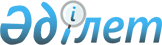 Об утверждении Плана статистических работ на 2012 годПостановление Правительства Республики Казахстан от 27 декабря 2011 года № 1610

      В соответствии с Законом Республики Казахстан от 19 марта 2010 года «О государственной статистике» Правительство Республики Казахстан ПОСТАНОВЛЯЕТ:



      1. Утвердить прилагаемый План статистических работ на 2012 год.



      2. Настоящее постановление вводится в действие с 1 января 2012 года и подлежит официальному опубликованию.       Премьер-Министр

       Республики Казахстан                      К. Масимов

Утвержден         

постановлением Правительства

Республики Казахстан    

от 27 декабря 2011 года № 1610 

План статистических работ на 2012 год 

Раздел 1. Статистические наблюдения 

Общегосударственные статистические наблюдения

Структурная статистика 

Статистика сельского, лесного и рыбного хозяйства 

Статистика промышленного производства 

Статистика инвестиций и строительства 

Статистика инноваций 

Статистика услуг 

Статистика торговли 

Статистика транспорта 

Статистика связи 

Статистика туризма 

Статистика цен 

Статистика труда и занятости населения 

Статистика уровня жизни и обследований домашних хозяйств 

Социальная статистика 

Демографическая статистика 

Конъюнктурные обследования       

 Обследования для ведения регистров 

Обследования респондентов и пользователей 

Статистика энергетики и окружающей среды 

Ведомственные статистические наблюдения

Министерство внутренних дел Республики Казахстан 

Министерство нефти и газа Республики Казахстан 

Министерство сельского хозяйства Республики Казахстан 

Министерство туризма и спорта Республики Казахстан 

Министерство труда и социальной защиты населения Республики

Казахстан 

Министерство финансов Республики Казахстан 

Национальный Банк Республики Казахстан 

Агентство Республики Казахстан по управлению земельными ресурсами 

Раздел 2. Статистические работы 

Общегосударственные статистические работы

Структурная статистика 

Статистика сельского, лесного и рыбного хозяйства 

Статистика промышленного производства 

Статистика инвестиций и строительства 

Статистика инноваций 

Статистика услуг 

Статистика торговли 

Статистика транспорта 

Статистика связи 

Статистика туризма 

Статистика цен 

Статистика труда и занятости населения 

Статистика уровня жизни и обследований домашних хозяйств 

Социальная статистика 

Демографическая статистика 

Конъюнктурные обследования 

Работы по ведению регистров 

Статистика национальных счетов 

Учет нагрузки на респондентов 

Статистика энергетики и окружающей среды 

Сводные работы 

Ведомственные статистические работы

Министерство нефти и газа Республики Казахстан 

Министерство туризма и спорта Республики Казахстан 

Министерство труда и социальной защиты населения Республики

Казахстан 

Министерство финансов Республики Казахстан 

Национальный банк Республики Казахстан

Примечание: расшифровка аббревиатур:
					© 2012. РГП на ПХВ «Институт законодательства и правовой информации Республики Казахстан» Министерства юстиции Республики Казахстан
				№

п/

пНаиме-

нование

статис-

тического

наблюденияПерио-

дичностьИндекс

статис-

тической

формы

(источник

данных)Сроки представленияСроки представленияСроки представленияСроки представления№

п/

пНаиме-

нование

статис-

тического

наблюденияПерио-

дичностьИндекс

статис-

тической

формы

(источник

данных)первичных

данных

респондентамипервичных

данных

респондентамисводных данных

для пользователейсводных данных

для пользователей123455661О финансово-

хозяйственной

деятельности

предприятиягодовая1-ПФ5 апреля5 апреля18 июня18 июня1О финансово-

хозяйственной

деятельности

предприятияквартальная1-ПФ25 января,

25 апреля,

25 июля,

25 октября,25 января,

25 апреля,

25 июля,

25 октября,23 марта,

22 июня,

20 сентября,

20 декабря23 марта,

22 июня,

20 сентября,

20 декабря1О финансово-

хозяйственной

деятельности

предприятиямесячнаяПриложение

№ 2 к форме

1-Т6 января,

6 февраля,

6 марта,

6 апреля,

6 мая,

6 июня,6 июля,

6 августа,

6 сентября,

6 октября,

6 ноября,

6 декабря20 января,

20 февраля,

20 марта,

20 апреля,

21 мая,

20 июня,20 июля,

20 августа,

20 сен-

тября,

19 октября,

20 ноября,

20 декабря2О микро-

кредитной

деятель-

ностигодовая1-МКО10 апреля10 апреля7 июня7 июня2О микро-

кредитной

деятель-

ностиквартальная1-МКО25 января,

25 апреля,

25 июля,

25 октября,25 января,

25 апреля,

25 июля,

25 октября,12 марта,

11 июня,

12 сентября,

12 декабря12 марта,

11 июня,

12 сентября,

12 декабря3О

деятельности

малого

предприятиягодовая2-МП31 марта31 марта18 июня18 июня3О

деятельности

малого

предприятияквартальная2-МП25 января,

25 апреля,

25 июля,

25 октября25 января,

25 апреля,

25 июля,

25 октября12 марта,

14 июня,

14 сентября,

14 декабря12 марта,

14 июня,

14 сентября,

14 декабря4О состоянии

основных

фондов годовая1115 апреля15 апреля26 июля26 июля№

п/

пНаименование

статис-

тического

наблюденияПерио-

дичностьИндекс

статис-

тической

формы

(источ-

ники

данных)Сроки представления Сроки представления Сроки представления Сроки представления №

п/

пНаименование

статис-

тического

наблюденияПерио-

дичностьИндекс

статис-

тической

формы

(источ-

ники

данных)первичных данных

респондентамипервичных данных

респондентамисводных данных

для пользователейсводных данных

для пользователей123455661О состоянии

живот-

новодствамесячная24-сх2 января,

2 февраля,

2 марта,

2 апреля,

2 мая,

2 июня,2 июля,

2 августа,

2 сентября,

2 октября,

2 ноября,

2 декабря11 января,

10 февраля,

12 марта,

11 апреля,

11 мая,

11 июня,11 июля,

10 августа,

11 сентября,

11 октября,

12 ноября,

11 декабря1О состоянии

живот-

новодствагодовая24-сх20 января20 января21 марта21 марта2О наличии и

движении

зернамесячная2-сх

(зерно)2 января,

2 февраля,

2 марта,

2 апреля,

2 мая,

2 июня,2 июля,

2 августа,

2 сентября,

2 октября,

2 ноября,

2 декабря11 января,

10 февраля,

12 марта,

11 апреля,

11 мая,

11 июня,11 июля,

10 августа,

11 сентября,

11 октября,

12 ноября,

11 декабря3О наличии и

движении

семян

масличных

культурквартальная3-сх

(масличные)3 января,

3 апреля,

3 июля,

3 октября3 января,

3 апреля,

3 июля,

3 октября12 января,

12 апреля,

12 июля,

12 октября12 января,

12 апреля,

12 июля,

12 октября4Об охоте и

отловегодовая2-охота10 января10 января21 февраля21 февраля5Производство

продукции

животноводства

в мелких

крестьянских

(фермерских)

хозяйствах и

хозяйствах

населенияполугодоваяА-0081-15 июня,

1-15 декабря1-15 июня,

1-15 декабря20 марта20 марта6О

деятельности

мелкого

крестьянского

(фермерского)

хозяйствагодоваяА-00114-28 февраля14-28 февраля23 апреля23 апреля7О рыболовстве

и аква-

культурегодовая1-рыба10 февраля10 февраля19 марта19 марта8О заготовке

древесины и

проведении

лесо-

культурных и

лесо-

хозяйственных

работгодовая1-лес10 февраля10 февраля16 марта16 марта9О расходе

кормовгодовая10-сх1 марта1 марта30 марта30 марта10О

деятельности

сельхоз-

формированиягодовая1-сх1 марта1 марта23 апреля23 апреля11Об оказании

сельско-

хозяйственных

услуггодовая8-сх

(услуги)15 марта15 марта15 июня15 июня12Сортовой

состав

посевов

сельско-

хозяйственных

культуредино-

временная5-схпо специальному

графикупо специальному

графику30 июля,

24 августа30 июля,

24 августа13О сборе

урожая

сельско-

хозяйственных

культургодовая29-сх2 ноября2 ноября28 декабря28 декабря14О сборе

урожая

сельско-

хозяйственных

культур в

мелких

крестьянских

(фермерских)

хозяйствах и

хозяйствах

населениягодоваяА-005по специальному

графикупо специальному

графику28 декабря28 декабря15Обследование

урожайности

зерновой

культурыгодоваяА-1

(урожай-

ность),

бланки

В-1, В-2по специальному

графикупо специальному

графику28 декабря28 декабря№

п/

пНаименование

статистичес-

ких

наблюденийПериодич-

ностьИндекс

статис-

тичес-

кой

формы

(источ-

ники

данных)Сроки представления Сроки представления Сроки представления Сроки представления №

п/

пНаименование

статистичес-

ких

наблюденийПериодич-

ностьИндекс

статис-

тичес-

кой

формы

(источ-

ники

данных)первичных данных

респондентамипервичных данных

респондентамисводных данных

для пользователейсводных данных

для пользователей123455661Производство

и отгрузка

продукции

(товаров,

услуг)месячная1-П 1 января,

1 февраля,

1 марта,

1 апреля,

1 мая,

1 июня,1 июля,

1 августа,

1 сентября,

1 октября,

1 ноября,

1 декабря13 января,

13 февраля,

14 марта,

13 апреля,

14 мая,

13 июня,13 июля,

13 августа,

13 сентября,

15

октября,

13 ноября,

13 декабря2Производство

и отгрузка

продукции

(товаров,

услуг)квар-

тальная1-П 25 января,

25 апреля,

25 июля,

25 октября25 января,

25 апреля,

25 июля,

25 октября2 марта,

4 июня,

3 сентября,

3 декабря2 марта,

4 июня,

3 сентября,

3 декабря3Производство

и отгрузка

продукции

(товаров,

услуг)годовая1-П14 марта14 марта22 июня22 июня4Баланс

производ-

ственных

мощностейгодоваяБМ25 марта25 марта29 июня29 июня5Выборочное

обсле-

дование

индивиду-

альных

предприни-

мателей,

занимаю-

щихся

производ-

ством

промышлен-

ной

продукцииединовре-

меннаяИП-0011 июля1 июля24 сентября24 сентября№

п/

пНаименование

статис-

тического

наблюденияПерио-

дичностьИндекс

статис-

тичес-

кой

формы

(источ-

ники

данных)Сроки представления Сроки представления Сроки представления Сроки представления №

п/

пНаименование

статис-

тического

наблюденияПерио-

дичностьИндекс

статис-

тичес-

кой

формы

(источ-

ники

данных)первичных

данных респондентамипервичных

данных респондентамисводных данных 

для пользователейсводных данных 

для пользователей123455661Об

инвестициях в

основной

капиталмесячная1-инвест2 января,

2 февраля,

2 марта,

2 апреля,

2 мая,

2 июня,2 июля,

2 августа,

2 сентября,

2 октября,

2 ноября,

2 декабря13 января,

13 февраля,

13 марта,

13 апреля,

14 мая,

13 июня,13 июля,

15 августа,

13 сентября,

15 октября,

13 ноября,

13 декабря2Об

инвес-

тиционной

деятельностигодовая1-инвест15 апреля15 апреля27 июня27 июня3О вводе в

эксплуатацию

объектов

индиви-

дуальными

застройщикамимесячная1-ИЖС2 января,

2 февраля,

2 марта,

2 апреля,

2 мая,

2 июня,2 июля,

2 августа,

2 сентября,

2 октября,

2 ноября,

2 декабря13 января,

13 февраля,

13 марта,

13 апреля,

14 мая,

13 июня,13 июля,

13 августа,

13

сентября,

15 октября,

13 ноября,

13 декабря4О вводе в

эксплуатацию

объектов

индиви-

дуальными

застройщикамигодовая1-ИЖС1 марта1 марта27 июня27 июня5О вводе в

эксплуатацию

объектов месячная2-КС

(стройка)2 января,

2 февраля,

2 марта,

2 апреля,

2 мая,

2 июня,2 июля,

2 августа,

2 сентября,

2 октября,

2 ноября,

2 декабря16 января,

15 февраля,

15 марта,

16 апреля,

15 мая,

15 июня,16 июля,

15 августа,

17 сентября,

15 октября,

15 ноября,

17 декабря6О вводе в

эксплуатацию

объектов годовая2-КС

(стройка)1 марта1 марта22 июня22 июня7О выполненных

строительных

работах

(услугах)месячная1-КС4 января,

4 февраля,

4 марта,

4 апреля,

4 мая,

4 июня,4 июля,

4 августа,

4 сентября,

4 октября,

4 ноября,

4 декабря16 января,

15 февраля,

15 марта,

16 апреля,

15 мая,

15 июня,16 июля,

15 августа,

17 сентября,

15 октября,

15 ноября,

17 декабря8О выполненных

строительных

работах

(услугах)годовая1-КС 31 марта31 марта22 июня22 июня9О выполненных

строительных

работах

(услугах)кварталь-

ная1-КС

(малые)10 января,

10 апреля,

10 июля,

10 октября10 января,

10 апреля,

10 июля,

10 октября23 января,

23 апреля,

23 июля,

23 октября23 января,

23 апреля,

23 июля,

23 октября10Обследование

выданных на

строительство

разрешенийкварталь-

наяF-00110 января,

10 апреля,

10 июля,

10 октября10 января,

10 апреля,

10 июля,

10 октября16 февраля,

3 мая,

3 августа,

5 ноября16 февраля,

3 мая,

3 августа,

5 ноября11Обследование

хода

строительства

и ввода в

эксплуатацию

объектов по

выданным

разрешениямгодоваяF-00415 февраля15 февраля19 апреля19 апреля№

п/

пНаименование

статис-

тического

наблюденияПериодич-

ностьИндекс

статис-

тической

формы

(источ-

ники

данных)Сроки представленияСроки представления№

п/

пНаименование

статис-

тического

наблюденияПериодич-

ностьИндекс

статис-

тической

формы

(источ-

ники

данных)первичных данных

респондентамисводных данных

для пользователей1234561О

научно-

технической

деятельностигодовая1-наука25 января14 марта2Об

инновационной

деятельности

предприятийгодовая1-иннова-

ция20 апреля11 июля3О создании и

использовании

новейших

технологий и

освоении новых

видов

продукции

(товаров,

услуг)годовая2-иннова-

ция20 апреля27 июня4Об

использовании

информационно–

коммуникацион-

ных технологий

в сфере

среднего

образованиягодовая1-информ1 марта3 мая5Об

использовании

информационно-

коммуникацион-

ных технологий

на

предприятияхгодовая3-информ15 марта23 мая6Об

использовании

домашними

хозяйствами

информационно-

коммуникацион-

ных технологийгодоваяН-02030 марта30 мая№

п/

пНаименование

статис-

тического

наблюденияПериодич-

ностьИндекс

статис-

тической

формы

(источ-

ники

данных)Сроки представленияСроки представления№

п/

пНаименование

статис-

тического

наблюденияПериодич-

ностьИндекс

статис-

тической

формы

(источ-

ники

данных)первичных данных

респондентамисводных данных

для пользователей1234561О деятельности

библиотекигодовая1-библи-

отека10 января30 марта2О деятельности

зоопаркагодовая1-зоопарк10 января6 февраля3О деятельности

организаций,

осуществляющих

кинопоказ и

производство

кинофильмовгодовая1-кино10 января13 апреля4О деятельности

учреждения

культуры

клубного типагодовая1-клубы10 января21 марта5О концертной

деятельностигодовая1-концерт10 января6 апреля6О деятельности

музея

(выставки)годовая1-музеи (выставки)10 января9 марта7О деятельности

парка

развлечений и

отдыхагодовая1-парки10 января27 февраля8О деятельности

театра (цирка)годовая1-театр

(цирк)10 января14 февраля9Об объеме

оказанных

услугквартальная2-услуги25 апреля,

25 июля,

25 октября28 мая,

29 августа,

26 ноября10Об объеме

оказанных

услуггодовая2-услуги,

2-услуги

(прило-

жение)30 марта29 июня11Обследование

индивидуальных

предпринима-

телей об

объеме

оказанных

услугполугодоваяК-02030 марта,

за январь-июнь-25

июля29 июня,

29 августа№

п/

пНаименование

статис-

тического

наблюденияПерио-

дичностьИндекс

статис-

тической

формы

(источ-

ники

данных)Сроки представленияСроки представленияСроки представленияСроки представления№

п/

пНаименование

статис-

тического

наблюденияПерио-

дичностьИндекс

статис-

тической

формы

(источ-

ники

данных)первичных данных

респондентамипервичных данных

респондентамисводных данных

для пользователейсводных данных

для пользователей12345566Статистика внутренней торговлиСтатистика внутренней торговлиСтатистика внутренней торговлиСтатистика внутренней торговлиСтатистика внутренней торговлиСтатистика внутренней торговлиСтатистика внутренней торговлиСтатистика внутренней торговли1О рынкахгодовая12-торг30 марта30 марта14 мая14 мая2О деятельности

товарной

биржигодовая1-биржа20 января20 января8 февраля8 февраля3Обследование

предприятий

торговли и

оказывающих

услуги в

области

общественного

питания и

ремонта

автотранспорт-

ных средствквартальная1-ВТ25 января,

25 апреля,

25 июля,

25 октября25 января,

25 апреля,

25 июля,

25 октября19 марта,

21 июня,

17 сентября,

17 декабря19 марта,

21 июня,

17 сентября,

17 декабря3Обследование

предприятий

торговли и

оказывающих

услуги в

области

общественного

питания и

ремонта

автотранспорт-

ных средствгодовая1-ВТ31 марта31 марта29 июня29 июня4О реализации

товаров, услугмесячная2-тор-

говля3 января,

3 февраля,

3 марта,

3 апреля,

3 мая,

3 июня,3 июля,

3 августа,

3 сентября,

3 октября,

3 ноября,

3 декабря12 января,

13 февраля,

13 марта,

12 апреля,

14 мая,

12 июня,12 июля,

13 августа,

12 сентября,

12 октября,

12 ноября,

12 декабря5О деятельности

автозапра-

вочных и

газо-

заправочных

станцийгодоваяG-00331 марта31 марта5 июня5 июня6Обследование

индивидуальных

предприни-

мателей,

осуществляющих

торговую

деятельность и

оказывающих

услуги в

области

общественного

питания и

ремонта

автотран-

спортных

средствгодовая1-ИП

(торг)15 февраля15 февраля29 июня29 июня7Выборочное

обследование

физических лиц

торгующих на

рынкахквартальная1-рынок3 января

3 апреля,

3 июля,

3 октября3 января

3 апреля,

3 июля,

3 октября19 марта

21 июня,

17 сентября,

17 декабря19 марта

21 июня,

17 сентября,

17 декабряСтатистика взаимной торговли и товарных рынковСтатистика взаимной торговли и товарных рынковСтатистика взаимной торговли и товарных рынковСтатистика взаимной торговли и товарных рынковСтатистика взаимной торговли и товарных рынковСтатистика взаимной торговли и товарных рынковСтатистика взаимной торговли и товарных рынковСтатистика взаимной торговли и товарных рынков8О деятельности

предприятия с

участием

иностранного

капиталагодовая1-ВЭС5 апреля5 апреля3 июля3 июля9Топливно-

энергетический

балансгодовая1-ТЭБ25 марта25 марта28 августа28 августа10О взаимной

торговле

товарами с

государствами-

членами

таможенного

союзамесячная1-ТС3 января,

3 февраля,

3 марта,

3 апреля,

3 мая,

3 июня,

3 июля,

3 августа,

3 сентября,

3 октября,

3 ноября,

3 декабря3 января,

3 февраля,

3 марта,

3 апреля,

3 мая,

3 июня,

3 июля,

3 августа,

3 сентября,

3 октября,

3 ноября,

3 декабря16 января (за ноябрь),

15 февраля (за декабрь),

15 марта (за январь),

16 апреля (за февраль),

15 мая (за март),

15 июня (за апрель),

16 июля (за май),

15 августа (за июнь),

17 сентября (за июль),

15 октября (за август),

15 ноября (за

сентябрь),

17 декабря (за октябрь)16 января (за ноябрь),

15 февраля (за декабрь),

15 марта (за январь),

16 апреля (за февраль),

15 мая (за март),

15 июня (за апрель),

16 июля (за май),

15 августа (за июнь),

17 сентября (за июль),

15 октября (за август),

15 ноября (за

сентябрь),

17 декабря (за октябрь)№

п/

пНаименование

статистичес-

кого

наблюденияПериодич-

ностьИндекс

статис-

тической

формы

(источ-

ники

данных)Сроки представленияСроки представленияСроки представленияСроки представления№

п/

пНаименование

статистичес-

кого

наблюденияПериодич-

ностьИндекс

статис-

тической

формы

(источ-

ники

данных)первичных данных

респондентамипервичных данных

респондентамисводных данных

для пользователейсводных данных

для пользователей123455661О работе

прочего

сухопутного

транспортагодовая1-ТР

(авто,

электро)20 января20 января13 февраля13 февраля2О работе

транспортамесячная1-транс-

порт2 января,

2 февраля,

2 марта,

2 апреля,

2 мая,

2 июня,2 июля,

2 августа,

2 сентября,

2 октября,

2 ноября,

2 декабря12 января,

13 февраля,

12 марта,

12 апреля,

14 мая,

12 июня,12 июля,

13 августа,

12 сентября,

12 октября,

12 ноября,

12 декабря3О перевозке

пассажиров

маршрутными

автобусамигодовая1-ТР

(маршрут)15 марта15 марта25 мая25 мая4О работе

воздушного

транспорта и

аэропортагодовая1-ТР

(авиа)5 июля5 июля13 августа13 августа5О работе

железно-

дорожного

транспортагодоваяЖД15 апреля15 апреля16 мая16 мая6О

протяженности

эксплуатацион-

ной длины

железнодорож-

ных линийгодовая1-ЖД15 апреля15 апреля16 мая16 мая7О подвижном

составе

железнодорож-

ного

транспортагодовая2-ЖД15 апреля15 апреля16 мая16 мая8Об услугах

железнодорож-

ного

транспорта по

видам

сообщенийгодовая2-ТР (жд)20 апреля20 апреля25 мая25 мая9Об услугах

трубопровод-

ного

транспорта по

видам

сообщенийгодовая2-ТР

(трубо-

провод)20 апреля20 апреля25 мая25 мая10Об услугах

речного

транспорта по

видам

сообщенийгодовая2-ТР

(внутрен-

ние воды)20 апреля20 апреля25 мая25 мая11Об услугах

морского и

прибрежного

транспорта по

видам

сообщенийгодовая2-ТР

(море)20 апреля20 апреля25 мая25 мая12Об услугах

воздушного

транспорта по

видам

сообщенийгодовая2-ТР

(авиа)20 апреля20 апреля25 мая25 мая13Об услугах

прочего

сухопутного

транспорта по

видам

сообщенийгодовая2-ТР

(прочий

сухо-

путный)20 марта20 марта25 мая25 мая14Об услугах

предприятий

вспомога-

тельной

транспортной

деятельностигодовая2-ТР

(вспомо-

гательная

деятель-

ность)20 апреля20 апреля25 мая25 мая15О

протяженности

судоходных

внутренних

путей и

подвижном

составе

речного

транспортагодовая1-ТР

(внутрен-

ние воды)1 марта1 марта12 апреля12 апреля№

п/

пНаименование

статис-

тического

наблюденияПерио-

дичностьИндекс

статис-

тической

формы

(источ-

ники

данных)Сроки представленияСроки представленияСроки представленияСроки представления№

п/

пНаименование

статис-

тического

наблюденияПерио-

дичностьИндекс

статис-

тической

формы

(источ-

ники

данных)первичных данных

респондентамипервичных данных

респондентамисводных данных

для пользователейсводных данных

для пользователей123455661Об услугах

почтовой и

курьерской

деятельностигодовая1-связь25 марта25 марта16 мая16 мая2Об услугах

связигодовая2-связь31 марта31 марта16 мая16 мая3О почтовой и

курьерской

деятельности и

услугах связимесячная3-связь2 января,

2 февраля,

2 марта,

2 апреля,

2 мая,

2 июня,2 июля,

2 августа,

2 сентября,

2 октября,

2 ноября,

2 декабря12 января,

13 февраля,

12 марта,

12 апреля,

14 мая,

12 июня,12 июля,

13 августа,

12 сентября,

12 октября,

12 ноября,

12 декабря4О технических

средствах и

качестве услуг

связигодовая4-связь1 марта1 марта18 апреля18 апреля№

п/

пНаименование

статис-

тического

наблюденияПериодич-

ностьИндекс

статис-

тической

формы

(источ-

ники

данных)Сроки представленияСроки представления№

п/

пНаименование

статис-

тического

наблюденияПериодич-

ностьИндекс

статис-

тической

формы

(источ-

ники

данных)первичных данных

респондентамисводных данных

для пользователей1234561О туристской

деятельностикварталь-

ная1- туризм25 апреля,

25 июля,

25 октября4 июня,

29 августа,

28 ноября1О туристской

деятельностигодовая1- туризм25 января30 марта2О деятельности

мест

размещениякварталь-

ная2 - туризм25 апреля,

25 июля,

25 октября4 июня,

29 августа,

28 ноября2О деятельности

мест

размещениягодовая2 - туризм25 января30 марта3Обследование

домашних

хозяйств о

расходах на

поездкигодоваяН-05030 марта30 мая4Обследование

посетителейполу-

годоваяН-06013 января,

5 июля7 марта,

5 сентября№п/

пНаимено-

вание

статис-

тического

наблюденияПерио-

дичностьИндекс

статис-

тичес-

кой

формы

(источ-

ники

данных)Сроки представленияСроки представленияСроки представленияСроки представления№п/

пНаимено-

вание

статис-

тического

наблюденияПерио-

дичностьИндекс

статис-

тичес-

кой

формы

(источ-

ники

данных)первичных данных

респондентамипервичных данных

респондентамисводных данных

для пользователейсводных данных

для пользователей123455661Регистрация

цен на

потреби-

тельские

товары и

платные

услуги

населению для

расчета

индекса

потреби-

тельских ценмесячнаяЦ-101по специальному графикупо специальному графику4 января,

1 февраля,

1 марта,

2 апреля,

2 мая,

1 июня,2 июля,

1 августа,

3 сентября,

1 октября,

1 ноября,

3 декабря2Регистрация

розничных цен

на основные

продоволь-

ственные

товары в

городахмесячнаяЦ-101по специальному графикупо специальному графику23 января,

21

февраля,

26 марта,

23 апреля,

21 мая,

21 июня,23 июля,

21 августа,

21 сентября,

22 октября,

21 ноября,

21 декабря3Регистрация

цен и тарифов

на отдельные

виды платных

услуг в

городахмесячнаяЦ-101по специальному графикупо специальному графику26 января,

27

февраля,

27 марта,

26 апреля,

28 мая,

26 июня,26 июля,

27 августа,

26 сентября,

26 октября,

26 ноября,

26 декабря4Регистрация

розничных цен

на основные

непродоволь-

ственные

товары в

городахмесячнаяЦ-101по специальному графикупо специальному графику31 января,

29

февраля,

29 марта,

30 апреля,

29 мая,

29 июня,30 июля,

29 августа,

1 октября,

30 октября,

29 ноября,

31 декабря5Регистрация

цен на

отдельные

продоволь-

ственные

товары,

входящие в

состав

величины

прожиточного

минимумамесячнаяЦ-101по специальному графикупо специальному графику31 января,

29

февраля,

29 марта,

30 апреля,

29 мая,

29 июня,30 июля,

29 августа,

1 октября,

30 октября,

29 ноября,

31 декабря6Регистрация

цен на нефть

и продукты

нефте-

переработкимесячнаяЦ-101,

1-ЦП,

2-ЦПпо специальному графикупо специальному графику6 января,

6 февраля,

6 марта,

6 апреля,

7 мая,

6 июня,9 июля,

6 августа,

6 сентября,

8 октября,

6 ноября,

6 декабря7Цены на

продукты

питания в

отдельных

городах

республики и

государствах,

граничащих с

Казахстаноммесячнаяэлек-

тронные

таблицыпо специальному графикупо специальному графику9 января,

9 февраля,

9 марта,

9 апреля,

10 мая,

11 июня,9 июля,

9 августа,

10

сентября,

9 октября,

9 ноября,

10 декабря8Регистрация

цен на товары

и услуги в

городах и

районных

центрахкварталь-

наяЦ-101по специальному графику

 по специальному графику

 30 марта,

29 июня,

1 октября,

31 декабря30 марта,

29 июня,

1 октября,

31 декабря9Регистрация

цен на рынке

жильямесячнаяЦ-101по специальному графикупо специальному графику10 января,

8 февраля,

9 марта,

9 апреля,

10 мая,

8 июня,9 июля,

8 августа,

10

сентября,

9 октября,

8 ноября,

10 декабря10Уровень цен

на рынке

жильядва раза в

годЦ-00310 февраля,

10 августа10 февраля,

10 августа12 марта,

12 сентября12 марта,

12 сентября11Цены

предприятий-

произво-

дителей на

промышленную

продукцию и

услуги

производ-

ственного

характерамесячная1-ЦП20 января,

20

февраля,

20 марта,

20 апреля,

20 мая,

20 июня,20 июля,

20 августа,

20

сентября,

20 октября,

20 ноября,

20 декабря4 января,

2 февраля,

1 марта,

2 апреля,

2 мая,

1 июня,2 июля,

1 августа,

3 сентября,

1 октября,

1 ноября,

3 декабря12Цены на

древесину

необработан-

ную и

связанные с

ней услугимесячная1-ЦП

(лес)23 января,

23

февраля,

23 марта,

23 апреля,

23 мая,

23 июня,23 июля,

23 августа,

23

сентября,

23 октября,

23 ноября,

23 декабря4 января,

3 февраля,

5 марта,

3 апреля,

3 мая,

4 июня,3 июля,

3 августа,

3 сентября,

3 октября,

5 ноября,

3 декабря13Цены на

приобретенную

продукцию

(услуги)

производ-

ственно-

технического

назначениямесячная2-ЦП15 января,

15

февраля,

15 марта,

15 апреля,

15 мая,

15 июня,15 июля,

15 августа,

15

сентября,

15 октября,

15 ноября,

15 декабря1 февраля,

27

февраля,

26 марта,

26 апреля,

28 мая,

26 июня,26 июля,

27 августа,

26

сентября,

26 октября,

26 ноября,

26 декабря14Цены оптовых

продаж

(поставок)

товаров,

продукциимесячная1-Ц

(опт)22 января,

22

февраля,

22 марта,

22 апреля,

22 мая,

22 июня,22 июля,

22 августа,

22

сентября,

22 октября,

22 ноября,

22 декабря5 января,

6 февраля,

5 марта,

5 апреля,

7 мая,

5 июня,5 июля,

6 августа,

5 сентября,

5 октября,

5 ноября,

5 декабря15Цены на

аренду

коммерческой

недвижимостимесячная1-Ц

(аренда)15 января,

15

февраля,

15 марта,

15 апреля,

15 мая,

15 июня,15 июля,

15 августа,

15

сентября,

15 октября,

15 ноября,

15 декабря30 января,

28

февраля,

28 марта,

27 апреля,

28 мая,

28 июня,27 июля,

28 августа,

28

сентября,

29 октября,

28 ноября,

28 декабря16Тарифы на

услуги связи

для

юридических

лицмесячная1-тариф

(связь)21 января,

21

февраля,

21 марта,

21 апреля,

21 мая,

21 июня,21 июля,

21 августа,

21

сентября,

21 октября,

21 ноября,

21 декабря31 января,

1 марта,

30 марта,

30 апреля,

30 мая,

29 июня,30 июля,

31 августа,

1 октября,

30 октября,

30 ноября,

31 декабря17Тарифы на

почтовые и

курьерские

услуги для

юридических

лицмесячная1-тариф

(почта)21 января,

21

февраля,

21 марта,

21 апреля,

21 мая,

21 июня,21 июля,

21 августа,

21

сентября,

21 октября,

21 ноября,

21 декабря31 января,

1 марта,

30 марта,

30 апреля,

30 мая,

29 июня,30 июля,

31 августа,

1 октября,

30 октября,

30 ноября,

31 декабря18Тарифы на

перевозку

грузов

предприятиями

воздушного

транспортамесячная1-тариф

(воздуш-

ный

транс-

порт)15 января,

15

февраля,

15 марта,

15 апреля,

15 мая,

15 июня,15 июля,

15 августа,

15

сентября,

15 октября,

15 ноября,

15 декабря25 января,

27

февраля,

26 марта,

25 апреля,

25 мая,

25 июня,25 июля,

27 августа,

25

сентября,

25 октября,

26 ноября,

25 декабря19Тарифы на

перевозку

грузов

предприятиями

железно-

дорожного

транспортамесячная1-тариф

(ж.д.)15 января,

15

февраля,

15 марта,

15 апреля,

15 мая,

15 июня,15 июля,

15 августа,

15

сентября,

15 октября,

15 ноября,

15 декабря25 января,

27

февраля,

26 марта,

25 апреля,

25 мая,

25 июня,25 июля,

27 августа,

25

сентября,

25 октября,

26 ноября,

25 декабря20Тарифы на

перевозку

грузов

предприятиями

автомобиль-

ного

транспортамесячная1-тариф

(авто-

транс-

порт)16 января,

16

февраля,

16 марта,

16 апреля,

16 мая,

16 июня,16 июля,

16 августа,

16

сентября,

16 октября,

16 ноября,

16 декабря25 января,

27

февраля,

26 марта,

25 апреля,

25 мая,

25 июня,25 июля,

27 августа,

25

сентября,

25 октября,

26 ноября,

25 декабря21Тарифы на

транспор-

тировку

грузов

предприятиями

трубопро-

водного

транспортамесячная1-тариф

(трубо-

провод)15 января,

15

февраля,

15 марта,

15 апреля,

15 мая,

15 июня,15 июля,

15 августа,

15

сентября,

15 октября,

15 ноября,

15 декабря25 января,

27

февраля,

26 марта,

25 апреля,

25 мая,

25 июня,25 июля,

27 августа,

25

сентября,

25 октября,

26 ноября,

25 декабря22Тарифы на

перевозку

грузов

предприятиями

внутреннего

водного

транспортамесячная1-тариф

(внутр.

вод.)15 января,

15

февраля,

15 марта,

15 апреля,

15 мая,

15 июня,15 июля,

15 августа,

15

сентября,

15 октября,

15 ноября,

15 декабря25 января,

27

февраля,

26 марта,

25 апреля,

25 мая,

25 июня,25 июля,

27 августа,

25

сентября,

25 октября,

26 ноября,

25 декабря23Цены на

строительные

материалы,

детали и

конструкциимесячная3-ЦКС20 января,

20

февраля,

20 марта,

20 апреля,

20 мая,

20 июня,20 июля,

20 августа,

20

сентября,

20 октября,

20 ноября,

20 декабря6 января,

6 февраля,

5 марта,

5 апреля,

7 мая,

5 июня,5 июля,

6 августа,

5 сентября,

5 октября,

5 ноября,

5 декабря24Цены на

строительные

работы

(услуги)кварталь-

ная3-ЦКС

(компо-

ненты)10 февраля,

10 мая,

10 августа,

10 ноября10 февраля,

10 мая,

10 августа,

10 ноября9 марта,

8 июня,

10 сентября,

10 декабря9 марта,

8 июня,

10 сентября,

10 декабря25Цены на

реализованную

сельско-

хозяйственную

продукциюмесячная1-ЦСХ16 января,

16

февраля,

16 марта,

16 апреля,

16 мая,

16 июня,16 июля,

16 августа,

16

сентября,

16 октября,

16 ноября,

16 декабря5 января,

6 февраля,

5 марта,

4 апреля,

4 мая,

4 июня,4 июля,

6 августа,

4 сентября,

4 октября,

5 ноября,

4 декабря26Регистрация

цен на

продукцию

сельского

хозяйства на

рынкахмесячнаяЦ-200по специальному графикупо специальному графику9 января,

8 февраля,

9 марта,

9 апреля,

8 мая,

8 июня,9 июля,

8 августа,

10

сентября,

8 октября,

8 ноября,

10 декабря27Цены на

продукцию и

услуги

рыболовства и

аквакультурымесячная1-ЦП

(рыба)18 января,

18

февраля,

18 марта,

18 апреля,

18 мая,

18 июня,18 июля,

18 августа,

18

сентября,

18 октября,

18 ноября,

18 декабря9 января,

8 февраля,

9 марта,

9 апреля,

8 мая,

8 июня,9 июля,

8 августа,

10

сентября,

8 октября,

8 ноября,

10 декабря28Цены (тарифы)

на

приобретенную

продукцию

производ-

ственно-

технического

назначения и

услуги для

сельско-

хозяйственных

формированийгодовая2-ЦСХ11 января11 января27 февраля27 февраля№

п/

пНаименование

статис

тического

наблюденияПерио-

дичностьИндекс

статис-

тичес-

кой

формы

(источ-

ники

данных)Сроки представленияСроки представленияСроки представленияСроки представления№

п/

пНаименование

статис

тического

наблюденияПерио-

дичностьИндекс

статис-

тичес-

кой

формы

(источ-

ники

данных)первичных данных

респондентамипервичных данных

респондентамисводных данных

для пользователейсводных данных

для пользователей123455661Отчет по трудумесячная1-Т6 февраля,

6 марта,

6 мая,

6 июня,6 августа,

6 сентября,

6 ноября,

6 декабря9 января,

7 марта,

9 апреля,

7 июня,9 июля,

7 сентября,

8 октября,

7 декабря2Отчет по трудумесячнаяприло-

жение 1

к форме

1-Т 6 января,

6 февраля,

6 марта,

6 апреля,

6 мая,

6 июня,6 июля,

6 августа,

6 сентября,

6 октября,

6 ноября,

6 декабря10 января,

10 февраля,

9 марта,

10 апреля,

10 мая,

11 июня,10 июля,

10 августа,

10 сентября,

10 октября,

9 ноября

10 декабря3Отчет по трудукварталь-

ная1-Т6 января,

6 апреля,

6 июля,

6 октября6 января,

6 апреля,

6 июля,

6 октября7 февраля,

7 мая,

7 августа,

7 ноября7 февраля,

7 мая,

7 августа,

7 ноября4Отчет по трудугодовая1-Т12 февраля12 февраля25 мая25 мая5О размерах

заработной

платы

работников по

отдельным

должностям и

профессиям1 раз в

год2-Т

(ПРОФ)20 октября20 октября10 января10 января6О численности

работников,

занятых во

вредных и

других

неблаго-

приятных

условиях трудагодовая1-Т

(условия

труда)31 января31 января23 апреля23 апреля7Выборочное

обследование

занятости

населениякварталь-

наяТ-00128 февраля,

31 мая,

31 августа,

30 ноября28 февраля,

31 мая,

31 августа,

30 ноября10 мая,

10 августа,

10 ноября,

10 февраля10 мая,

10 августа,

10 ноября,

10 февраля7Выборочное

обследование

занятости

населениякварталь-

наяТ-00228 февраля,

31 мая,

31 августа,

30 ноября28 февраля,

31 мая,

31 августа,

30 ноября10 мая,

10 августа,

10 ноября,

10 февраля10 мая,

10 августа,

10 ноября,

10 февраля8Модуль к форме

Т-001

«Молодежь на

рынке труда»единовре-

меннаяТ-00331 августа31 августа12 ноября12 ноября9Модуль к форме

Т-001

«Достойный

труд»годоваяТ-00430 ноября30 ноября10 февраля 2013 года10 февраля 2013 года№

п/

пНаименование

статис-

тического

наблюденияПерио-

дичностьИндекс

статистической

формы

(источники

данных)Сроки представленияСроки представления№

п/

пНаименование

статис-

тического

наблюденияПерио-

дичностьИндекс

статистической

формы

(источники

данных)первичных

данных

респондентамисводных

данных для

пользователей1234561О расходах и

доходах

домашних

хозяйствкварталь-

наяD 00313 января,

13 апреля,

13 июля,

15 октября23 марта,

25 июня,

24 сентября,

24 декабря1О расходах и

доходах

домашних

хозяйствкварталь-

наяD 00420 января,

20 апреля,

20 июля,

22 октября23 марта,

25 июня,

24 сентября,

24 декабря1О расходах и

доходах

домашних

хозяйствкварталь-

наяD 00520 января,

20 апреля,

20 июля,

22 октября23 марта,

25 июня,

24 сентября,

24 декабря1О расходах и

доходах

домашних

хозяйствкварталь-

наяD 00820 января,

20 апреля,

20 июля,

22 октября23 марта,

25 июня,

24 сентября,

24 декабря2Сведения о

благо-

устройстве и

наличии

земельных

участков,

скота и

техники в

домашних

хозяйствахгодоваяD 0062 февраля20 апреля3Социально –

демогра-

фические

характеристики

домашних

хозяйствгодоваяD 0082 февраля27 апреля4Использование

бюджета

времени

населениемедино-

временнаяD 00110 апреля25 июня5Качество жизни населенияедино-

временнаяD 00210 августа17 октября№

п/

пНаименование

статис-

тического

наблюденияПерио-

дичностьИндекс

статистической

формы

(источники

данных)Сроки представленияСроки представления№

п/

пНаименование

статис-

тического

наблюденияПерио-

дичностьИндекс

статистической

формы

(источники

данных)первичных

данных

респондентамисводных

данных для

пользователей1234561О послевузовском

образованиигодовая1-НК5 января19 марта2О техническом

и профес-

сиональном

образованиигодовая2-НК10 октября28 декабря3О высших

учебных

заведенияхгодовая3-НК5 октября26 декабря4Об организации

по

предоставлениюсоциальных

услуг с

обеспечением

проживаниягодовая3-собес16 апреля18 июня5О травматизме,

связанном с

трудовой

деятельностью,

и профес-

сиональных

заболеванияхгодовая7-ТПЗ25 февраля10 мая6О дошкольных

организацияхгодовая85-К25 января27 апреля7О дневных

общеобразо-

вательных

школах на

начало

учебного годагодоваяОШ-110 сентября29 декабря8Об основных

показателях

финансово-

хозяйственной

деятельности

организации

здраво-

охранения

(социальной

службы)годоваяСоцфин (здрав)1 апреля28 июня9Об основных

показателях

финансово-

хозяйственной

деятельности

организации

образованиягодоваяСоцфин (обр)1 апреля28 июня10Об объеме

оказанных

услуг в

области

здраво-

охранения и

предоставления

социальных

услугкварталь-

наяЗдравоохранение

и социальные

услуги10 января,

10 апреля,

10 июля,

10 октября28 февраля,

30 мая,

31 августа,

30 ноября11Об объеме

оказанных

услуг

организациями

образованиякварталь-

наяУслуги

образования10 января,

10 апреля,

10 июля,

10 октября28 февраля,

30 мая,

31 августа,

30 ноября12О вечерних

(сменных)

общеобразо-

вательных

школахгодоваяОШ-514 сентября2 марта13О сети, кадрах

и деятельности

в организациях

здраво-

охранениягодовая1-здрав25 января25 апреля14О социально-

статистическом

обследовании

населения по

уровню

преступности и

фиксации его

результатоведино-

временнаяУП-011 октября26 декабря№

п/

пНаименование

статис-

тического

наблюденияПерио-

дичностьИндекс

статистической

формы

(источники

данных)Сроки представленияСроки представленияСроки представленияСроки представления№

п/

пНаименование

статис-

тического

наблюденияПерио-

дичностьИндекс

статистической

формы

(источники

данных)первичных

данных

респондентамипервичных

данных

респондентамисводных

данных

для пользователейсводных

данных

для пользователей123455661О рожденияхмесячнаяЗаписи актов о

рождении,

администра-

тивный

источник -

МЮ РК6 января,

7 февраля,

7 марта,

6 апреля,

6 мая,

6 июня,7 июля,

8 августа,

6 сентября,

6 октября,

7 ноября,

6 декабря4 февраля,

4 марта,

4 апреля,

4 мая,

3 июня,

4 июля4 августа,

5 сентября,

4 октября,

4 ноября,

5 декабря

4 января2О смертяхмесячнаяЗаписи актов о

смерти,

администра-

тивный

источник -

МЮ РК6 января,

7 февраля,

7 марта,

6 апреля,

6 мая,

6 июня,7 июля,

8 августа,

6 сентября,

6 октября,

7 ноября,

6 декабря4 февраля,

4 марта,

4 апреля,

4 мая,

3 июня,

4 июля4 августа,

5 сентября,

4 октября,

4 ноября,

5 декабря

4 января3О заключении

бракамесячнаяЗаписи актов о

заключении

брака,

администра-

тивный

источник -

МЮ РК6 января,

7 февраля,

7 марта,

6 апреля,

6 мая,

6 июня,7 июля,

8 августа,

6 сентября,

6 октября,

7 ноября,

6 декабря4 февраля,

4 марта,

4 апреля,

4 мая,

3 июня,

4 июля4 августа,

5 сентября,

4 октября,

4 ноября,

5 декабря

4 января4О расторжениях

бракамесячнаяЗаписи актов о

расторжении

брака, админис-

тративный

источник -

МЮ РК6 января,

7 февраля,

7 марта,

6 апреля,

6 мая,

6 июня,7 июля,

8 августа,

6 сентября,

6 октября,

7 ноября,

6 декабря4 февраля,

4 марта,

4 апреля,

4 мая,

3 июня,

4 июля4 августа,

5 сентября,

4 октября,

4 ноября,

5 декабря

4 января5О прибытияхмесячнаяТалоны

статис-

тического учета

к листкам

прибытия,

администра-

тивный

источник -

МВД РК 6 января,

7 февраля,

7 марта,

6 апреля,

6 мая,

6 июня,7 июля,

8 августа,

6 сентября,

6 октября,

7 ноября,

6 декабря4 февраля,

4 марта,

4 апреля,

4 мая,

3 июня,

4 июля4 августа,

5 сентября,

4 октября,

4 ноября,

5 декабря

4 января6Об убытияхмесячнаяТалоны

статистического

учета к листкам

убытия,

администра-

тивный

источник -

МВД РК6 января,

7 февраля,

7 марта,

6 апреля,

6 мая,

6 июня,7 июля,

8 августа,

6 сентября,

6 октября,

7 ноября,

6 декабря4 февраля,

4 марта,

4 апреля,

4 мая,

3 июня,

4 июля4 августа,

5 сентября,

4 октября,

4 ноября,

5 декабря

4 января7Админис-

тративно-

террито-

риальные

единицы

Республики

Казахстанполу-

годоваяАдминистративно

-территори-

альные

единицы на

1 января 2012 г.

и на 1 июля

2012г. форма Б,

администра-

тивный

источник -

Акиматы5 января, 1 июля5 января, 1 июля16 февраля,

16 августа16 февраля,

16 августа8Администра-

тивно-террито-

риальные

изменения

Республики

КазахстангодоваяАдминистративно

-террито-

риальные

изменения за

2011 г.,

форма А, администра-

тивный

источник -

Акиматы5 января5 января16 февраля16 февраля№

п/

пНаименование

статис-

тического

наблюденияПерио-

дичностьИндекс

статистической

формы

(источники

данных)Сроки представленияСроки представленияСроки представленияСроки представления№

п/

пНаименование

статис-

тического

наблюденияПерио-

дичностьИндекс

статистической

формы

(источники

данных)первичных

данных

респондентамипервичных

данных

респондентамисводных

данных

для пользователейсводных

данных

для пользователей123455661Исследования

тенденций

развития

хозяйственной

деятельности

предприятий,

оказывающих

компьютерные

услуги и

связанные с

ними услугикварталь-

наяККУ-00125 марта,

25 июня,

25 сентября,

25 декабря25 марта,

25 июня,

25 сентября,

25 декабря30 апреля,

31 июля,

31 октября,

31 января 2013 года30 апреля,

31 июля,

31 октября,

31 января 2013 года2Исследования

тенденций

развития

хозяйственной

деятельности

промышленного

предприятиямесячнаяКП-00125 января,

25 февраля,

25 марта,

25 апреля,

25 мая,

25 июня,25 июля,

25 августа,

25 сентября,

25 октября,

25 ноября,

25 декабря15

февраля,

15 марта,

16 апреля,

15 мая,

15 июня,

16 июля,15 августа,

14 сентября,

15 октября,

15 ноября,

14 декабря,

15 января

2013 года3Исследования

тенденций

развития

хозяйственной

деятельности

промышленного

предприятиякварталь-

наяКП-00225 марта,

25 июня,

25 сентября,

25 декабря25 марта,

25 июня,

25 сентября,

25 декабря30 апреля,

31 июля,

31 октября,

31 января 2013 года30 апреля,

31 июля,

31 октября,

31 января 2013 года4Исследования

уровня

конкуренции на

рынках сбыта2 раза в

годКП-00325 апреля,

25 октября25 апреля,

25 октября15 мая,

15 ноября15 мая,

15 ноября5Исследования

тенденции

развития

хозяйственной

деятельности

сельско-

хозяйственного

предприятиякварталь-

наяКС-00130 марта,

30 июня,

30 сентября,

30 декабря30 марта,

30 июня,

30 сентября,

30 декабря30 апреля,

30 июля,

31 октября,

31 января 2013 года30 апреля,

30 июля,

31 октября,

31 января 2013 года6Исследования

тенденции

развития

хозяйственной

деятельности

строительной

организациикварталь-

наяКС-00225 марта,

25 июня,

25 сентября,

25 декабря25 марта,

25 июня,

25 сентября,

25 декабря30 апреля,

30 июля,

31 октября,

31 января 2013 года30 апреля,

30 июля,

31 октября,

31 января 2013 года7Исследования

тенденции

развития

хозяйственной

деятельности

предприятий

связикварталь-

наяКСВ-125 марта,

25 июня,

25 сентября,

25 декабря25 марта,

25 июня,

25 сентября,

25 декабря30 апреля,

31 июля,

31 октября,

31 января 2013 года30 апреля,

31 июля,

31 октября,

31 января 2013 года8Исследования

тенденции

развития

хозяйственной

деятельности

торговых

предприятиймесячнаяКТ-00130 января,

30 февраля

30 марта,

30 апреля,

30 мая,

30 июня,30 июля,

30 августа,

30 сентября,

30 октября,

30 ноября,

30 декабря15 февраля,

15 марта,

16 апреля,

15 мая,

15 июня,

16 июля,15 августа,

14 сентября,

15 октября,

15 ноября,

14 декабря,

15 января

2013 года9Исследования

тенденции

развития

хозяйственной

деятельности

торговых

предприятийкварталь-

наяКТ-00230 марта,

30 июня,

30 сентября,

30 декабря30 марта,

30 июня,

30 сентября,

30 декабря30 апреля,

30 июля,

31 октября,

31 января 2013 года30 апреля,

30 июля,

31 октября,

31 января 2013 года10Исследования

тенденции

развития

хозяйственной

деятельности

предприятий

транспортакварталь-

наяКТР-125 марта,

25 июня,

25 сентября,

25 декабря25 марта,

25 июня,

25 сентября,

25 декабря30 апреля,

30 июля,

31 октября,

31 января 2013 года30 апреля,

30 июля,

31 октября,

31 января 2013 года11Исследования

тенденций

развития

хозяйственной

деятельности

туристских

организацийкварталь-

наяКТУ-00125 марта,

25 июня,

25 сентября,

25 декабря25 марта,

25 июня,

25 сентября,

25 декабря30 апреля,

30 июля,

31 октября,

31 января 2013 года30 апреля,

30 июля,

31 октября,

31 января 2013 года12Обследование

потребителейежемесяч-

нотелефонный

опрос 1600

респондентов27 января,

28 февраля

30 марта,

30 апреля,

30 мая,

29 июня,30 июля,

31 августа,

28 сентября,

31 октября,

30 ноября,

31 декабря15 февраля,

15 марта,

16 апреля,

15 мая,

15 июня,

16 июля,15 августа,

14 сентября,

15 октября,

15 ноября,

14 декабря,

15 января

2013 года13Исследования

тенденций

развития

инновационной

деятельности

промышленных

предприятий и

строительных

организацийполугодо-

ваяКИН-00125 июня,

25 декабря25 июня,

25 декабря30 июля,

31 января 2013 года30 июля,

31 января 2013 года14Исследования

тенденций

развития

инновационной

деятельности

научных

организацийполугодо-

ваяКИН-00225 июня,

25 декабря25 июня,

25 декабря30 июля,

31 января 2013 года30 июля,

31 января 2013 года№

п/

пНаименование

статис-

тического

наблюденияПерио-

дичностьИндекс

статис-

тической

формы

(источник

данных)Сроки представленияСроки представления№

п/

пНаименование

статис-

тического

наблюденияПерио-

дичностьИндекс

статис-

тической

формы

(источник

данных)первичных

данных

респондентамисводных данных

для пользователей1234561Опрос новых

предприятийедино-

временнаяW-004по специальному

графикупо специальному

графику2Отчет о видах

экономической

деятельностиодин раз

в год1-СР30 октябрядекабрь3Сведения о

наличии скота

и птицы,

сельскохозяй-

ственной

техники и

построек в

крестьянских

(фермерских)

хозяйствахполу-

годовая6-ж (фермер)15 января, 15 июля15 февраля,

15 августа4Сведения о

наличии скота

и птицы,

сельскохозяй-

ственной

техники и

построек в

домашних

хозяйствахполу-

годовая7-ж (население)15 января, 15 июля15 февраля,

15 августа5Сведения о

наличии

земельных

угодий и

посевных

площадях в

крестьянских

(фермерских)

хозяйствахгодовая6-р (фермер)15 июля15 августа6Сведения о

наличии

земельных

угодий в

домашних

хозяйствахгодовая7-р (население)15 июля15 августа7Сведения о

регистрации

индивидуальных

предприни-

мателеймесячнаяадминистра-

тивный

источник –

НК МФ РКсогласно приказусогласно приказу8Сведения о

регистрации

крестьянских

(фермерских)

хозяйствмесячнаяадминистра-

тивный

источник –

НК МФ РКсогласно приказусогласно приказу9Сведения по

индивидуальным

предприни-

мателям,

крестьянским

(фермерским)

хозяйствам,

снятых с учета

или

приостановив-

шим

деятельностьмесячнаяадминистра-

тивный

источник –

НК МФ РКсогласно приказусогласно приказу10Сводные данные

об

индивидуальных

предприни-

мателяхкварталь-

ная,

полу-

годовая,

годоваяадминистра-

тивный

источник –

НК МФ РКсогласно приказусогласно приказу11Сведения о

пере/

регистрации

юридических

лиц, филиалов

и

представи-

тельствежеднев-

наяадминистратив-

ный

источник –

МЮ РКсогласно приказусогласно приказу12Сведения о

юридических

лицах,

перечисливших

пенсионные

взносыкварталь-

наяадминистратив-

ный

источник – ГЦВПсогласно приказусогласно приказу13Сведения о

физических и

юридических

лицах,

получивших

лицензию в

2011 годуедино-

временнаяадминистра-

тивный

источник –

государственные

органыпо специальному

графикупо специальному

графику14Предвари-

тельные

сведения о

наличии

посевных

площадей под

зерновыми

культурами у

юридических

лиц, филиалов

и

представи-

тельстведино-

временнаяадминистратив-

ный

источник –

акиматыпо специальному

графикупо специальному

графику15Предвари-

тельные

сведения о

наличии

посевных

площадей под

зерновыми

культурами у

индивидуальных

предприни-

мателей, в том

числе

крестьянских

(фермерских)

хозяйстведино-

временнаяадминистратив-

ный

источник –

акиматыпо специальному

графикупо специальному

графику16Контингент

учащихся и

выпускников

организаций

технического и

профессиональ-

ного, высшего

и

после-

вузовского

образованиягодовая1-Ксогласно приказусогласно приказу17Обследование

жилых домов в

городских

населенных

пунктахгодовая1-ЖФ4 апреля10 октября18Сведения об

объектах

жилищного

фондаежеднев-

ная,

ежеквар-

тальнаяадминистра-

тивный

источник – МЮ

РК, акиматысогласно совместному

приказу «Об

утверждении Правил

информационного

взаимодействия ГБД

РН и информационной

системы ведения

статистического

регистра жилищного

фонда» АРКС – от

14.09.2010 года

№ 259 МЮ РК – от

16.08.2010 года №

246, постановление

Правительства № 2336

от 31 декабря 2009

года10 октября19Сведения о

физических

лицахежеднев-

наяадминистратив-

ный

источник – МЮ

РКсогласно приказупосле внедрения в

промышленную

эксплуатацию СРН20Сведения о

регистрации

актов

гражданского

состоянияежеднев-

наяадминистратив-

ный

источник – МЮ

РКсогласно приказупосле внедрения в

промышленную

эксплуатацию СРН21Сведения о

рождении,

смерти и

перинатальной

смертиежеднев-

наяадминистратив-

ный

источник – МЗ

РКсогласно приказупосле внедрения в

промышленную

эксплуатацию СРН22Сведения о

выпускниках

средних школ,

сдавших ЕНТгодоваяадминистратив-

ный

источник – МОН

РКсогласно приказусогласно приказу№

п/

пНаименование

статис-

тического

наблюденияПерио-

дичностьИндекс

статистической

формы

(источники

данных)Сроки представленияСроки представления№

п/

пНаименование

статис-

тического

наблюденияПерио-

дичностьИндекс

статистической

формы

(источники

данных)первичных

данных

респондентамисводных данных

для пользователей1234561Опрос

респондентоводин раз

в годQ-00110 сентября20 декабря2Опрос

пользователейодин раз

в годQ-00210 сентября20 декабря№

п/

пНаименование

статис-

тического

наблюденияПерио-

дичностьИндекс

статистической

формы

(источники

данных)Сроки представленияСроки представления№

п/

пНаименование

статис-

тического

наблюденияПерио-

дичностьИндекс

статистической

формы

(источники

данных)первичных данных

респондентамисводных данных

для пользователей123456Статистика энергетикиСтатистика энергетикиСтатистика энергетикиСтатистика энергетикиСтатистика энергетикиСтатистика энергетики1Работа

предприятий,

распределявших

природный и

сжиженный газгодовая1-ГАЗ31 января30 марта2Работа

водопровода,

канализации и

их отдельных

сетейгодовая1-ВК22 февраля30 апреля3Работа

электростанций

и котельныхгодовая6-ТП16 марта18 мая4О производстве,

распределении

и потреблении

электрической

энергиигодовая24-энергетика30 апреля17 августа5Выборочное

обследование

предприятий

(организаций),

имеющих

автономные

источники

энергии (по

состоянию на

1 июля)едино-

временнаяЭИ-0012 августа3 октябряСтатистика окружающей средыСтатистика окружающей средыСтатистика окружающей средыСтатистика окружающей средыСтатистика окружающей средыСтатистика окружающей среды6О сборе и

вывозе

коммунальных

отходовгодовая1-отходы17 мая20 июля7О сортировке и

депонировании

отходовгодовая2-отходы17 мая20 июля8Об охране

атмосферного

воздухаполугодо-

вая2-ТП (воздух)25 января,

25 июля23 апреля,

29 октября9О затратах на

охрану

окружающей

средыгодовая4-ОС23 февраля27 апреля№

п/

пНаименование

статисти-

ческого

наблюденияПерио-дич-

ностьИндекс

статис-

тической

формыСроки представленияСроки представления№

п/

пНаименование

статисти-

ческого

наблюденияПерио-дич-

ностьИндекс

статис-

тической

формыпервичных данных

респондентамисводных данных

для пользователей1234561Отчет о

беженцахполу-

годовая8-М20 января,

20 июля1 февраля,

1 августа№

п/

пНаименование

статис-

тического

наблюденияПерио-

дич-

ностьИндекс

статис-

тической

формыСроки представленияСроки представленияСроки представленияСроки представления№

п/

пНаименование

статис-

тического

наблюденияПерио-

дич-

ностьИндекс

статис-

тической

формыпервичных данных

респондентамипервичных данных

респондентамисводных данных

для пользователейсводных данных

для пользователей123455661Отчет о

выполнении

организацион-

но-техни-

ческих

мероприятий

по нефте-

добывающей

отраслимесяч-

наяОТМ10 января,

10 февраля,

10 марта,

10 апреля,

10 мая,

10 июня,10 июля,

10 августа,

10 сентября,

10 октября,

10 ноября,

10 декабря15 января,

15 февраля,

15 марта,

15 апреля,

15 мая,

15 июня,15 июля,

15 августа,

15 сентября,

15 октября,

15 ноября,

15 декабря2Отчет о

выполнении

организацион-

но-техни-

ческих

мероприятий

по подготовке

к зимесезон-

наяЗИМ5 октября5 октября15 октября15 октября3Отчет о

состоянии

условий труда

на

предприятияхгодоваяУТП25 января25 января10 февраля10 февраля4Отчет о

ликвидации

скважинквар-

тальнаяЛК5 января,

5 апреля,

5 июля,

5 октября5 января,

5 апреля,

5 июля,

5 октября20 февраля,

15 апреля,

15 июля,

15 октября20 февраля,

15 апреля,

15 июля,

15 октября5Отчет о

ремонте

скважинквар-

тальнаяРС5 января,

5 апреля,

5 июля,

5 октября5 января,

5 апреля,

5 июля,

5 октября20 февраля,

15 апреля,

15 июля,

15 октября20 февраля,

15 апреля,

15 июля,

15 октября6Отчет о

добыче

жидкости и

нефтимесяч-

наяДЖ5 января,

5 февраля,

5 марта,

5 апреля,

5 мая,

5 июня,5 июля,

5 августа,

5 сентября,

5 октября,

5 ноября,

5 декабря15 января,

15 февраля,

15 марта,

15 апреля,

15 мая,

15 июня,15 июля,

15 августа,

15 сентября,

15 октября,

15 ноября,

15 декабря7Отчет о

состоянии

фонда скважинмесяч-

наяФС5 января,

5 февраля,

5 марта,

5 апреля,

5 мая,

5 июня,5 июля,

5 августа,

5 сентября,

5 октября,

5 ноября,

5 декабря15 января,

15 февраля,

15 марта,

15 апреля,

15 мая,

15 июня,15 июля,

15 августа,

15 сентября,

15 октября,

15 ноября,

15 декабря№

п/

пНаименование

статис-

тического

наблюденияПериодич-

ностьИндекс

статис-

тичес-

кой

формыСроки представленияСроки представления№

п/

пНаименование

статис-

тического

наблюденияПериодич-

ностьИндекс

статис-

тичес-

кой

формыпервичных данных

респондентамисводных данных

для пользователей1234561Оперативная

отчетность по

племенному

животно-

водству

(крупный

рогатый скот

молочного и

молочно-

мясного

направлений)кварталь-

ная11-17 января,

7 апреля,

7 июля,

7 октября7 февраля,

7 мая,

7 августа,

7 ноября2Оперативная

отчетность по

племенному

животно-

водству

(крупный

рогатый скот

мясного

направления)кварталь-

ная11-27 января,

7 апреля,

7 июля,

7 октября7 февраля,

7 мая,

7 августа,

7 ноября3Оперативная

отчетность по

племенному

животно-

водству

(овцы, кроме

каракульских)кварталь-

ная11-37 января,

7 апреля,

7 июля,

7 октября7 февраля,

7 мая,

7 августа,

7 ноября4Оперативная

отчетность по

племенному

животно-

водству

(свиньи)кварталь-

ная11-47 января,

7 апреля,

7 июля,

7 октября7 февраля,

7 мая,

7 августа,

7 ноября5Оперативная

отчетность по

племенному

животно-

водству

(лошади)кварталь-

ная11-57 января,

7 апреля,

7 июля,

7 октября7 февраля,

7 мая,

7 августа,

7 ноября6Оперативная

отчетность по

племенному

животно-

водству

(верблюды)кварталь-

ная11-67 января,

7 апреля,

7 июля,

7 октября20 января,

20 апреля,

20 июля,

20 октября7Оперативная

отчетность по

племенному

животно-

водству(птицы)кварталь-

ная11-77 января,

7 апреля,

7 июля,

7 октября7 февраля,

7 мая,

7 августа,

7 ноября8Оперативная

отчетность по

племенному

животно-

водству

(козы)кварталь-

ная11-87 января,

7 апреля,

7 июля,

7 октября7 февраля,

7 мая,

7 августа,

7 ноября9Оперативная

отчетность по

племенному

животно-

водству

(пчелы)кварталь-

ная11-97 января,

7 апреля,

7 июля,

7 октября7 февраля,

7 мая,

7 августа,

7 ноября10Оперативная

отчетность по

племенному

животно-

водству

(рыбы)кварталь-

ная11-107 января,

7 апреля,

7 июля,

7 октября7 февраля,

7 мая,

7 августа,

7 ноября11Оперативная

отчетность по

племенному

животно-

водству

(овцы

каракульской

породы)кварталь-

ная11-117 января,

7 апреля,

7 июля,

7 октября7 февраля,

7 мая,

7 августа,

7 ноября12Оперативная

отчетность по

племенному

животно-

водству

(маралы и

пятнистые

олени)кварталь-

ная11-127 января,

7 апреля,

7 июля,

7 октября7 февраля,

7 мая,

7 августа,

7 ноября13Отчет о

заборе,

исполь-

зовании и

водоотведе-

нии водгодовая2-ТП

(водхоз)10 января20 июня14Отчет по

рубкам, мерам

ухода за

лесом,

отпуску

древесины,

подсочке и

побочным

лесным

пользованиямгодовая3

(годовая)10 января20 февраля15Государствен-

ный учет

лесного фонда

и распределение

лесного фонда

по категориям

государствен-

ного лесного

фонда и

угодьямгодовая125 марта15 апреля16Распределение

площадей и

запасов

покрытых

лесом угодий

по

преобладающим

породам и

группам

возрастаодин раз в

5 лет225 марта15 апреля17Отчет об

остатках

древесины на

лесосеках и

очистке мест

рубокгодовая4-лх10 июня10 июля18Отчет о

работе с

лесными

культурами и

о лесо-

возобновлениигодовая8 ЛХ10 ноября1 декабря19Отчет о

подготовке и

передаче

лесосечного

фонда, его

породном

составе и

товарной

структуреодин раз в

год13 ЛХ

(лесное

хозяйс-

тво)5 октября10 ноября20Отчет о

посевных

качествах

семян

древесных и

кустарниковых

породгодовая17 ЛХ

(лесное

хозяйс-

тво)10 января10 февраля21О лесных

пожарахдекадная1 пожар

(лес)9, 19, 29 числа

месяца10, 20, 30 числа месяца22О нарушениях

лесного

законо-

дательстваквар-

тальная5-лесхоз1 января,

1 апреля,

1 июля,

1 октября10 января,

10 апреля,

10 июля,

10 октября23Отчет об

отпуске

лесных

ресурсов и

поступления

лесного

доходаквар-

тальнаяЛД10 января,

10 апреля,

10 июля,

10 октября10 января,

10 апреля,

10 июля,

10 октября№

п/

пНаименование

статис-

тического

наблюденияПерио-

дичностьИндекс

статис-

тичес-

кой

формыСроки представленияСроки представления№

п/

пНаименование

статис-

тического

наблюденияПерио-

дичностьИндекс

статис-

тичес-

кой

формыпервичных данных

респондентамисводных данных

для пользователей1234561Отчет об

основных

показателях в

сфере

физической

культуры и

спортагодовая2-ФК5 января21 января2Отчет о

спортивных

школахгодовая5-ФК5 января21 января3Отчет о

специализи-

рованных

учебно-

спортивных

заведенияхгодовая7-ФК5 января21 января4Отчет оспециали-

зированных

спортивных

заведенияхгодовая8-ФК5 января21 января№

п/

пНаименование

статис-

тического

наблюденияПерио-

дичностьИндекс

статис-

тической

формыСроки представленияСроки представленияСроки представленияСроки представления№

п/

пНаименование

статис-

тического

наблюденияПерио-

дичностьИндекс

статис-

тической

формыпервичных данных

респондентамипервичных данных

респондентамисводных данных

для пользователейсводных данных

для пользователей123455661Отчет о

назначении и

выплате

материального

обеспечения

на детей-

инвалидов,

воспитываю-

щихся и

обучающихся

на домукварталь-

ная2-

матери-

альное

обеспе-

чение15 января,

15 апреля,

15 июля,

15 октября15 января,

15 апреля,

15 июля,

15 октября30 января,

30 апреля,

30 июля,

30 октября30 января,

30 апреля,

30 июля,

30 октября2Отчет о

назначении и

выплате

жилищной

помощикварталь-

ная3-

жилищная

помощь15 января,

15 апреля,

15 июля,

15 октября15 января,

15 апреля,

15 июля,

15 октября30 января,

30 апреля,

30 июля,

20 октября30 января,

30 апреля,

30 июля,

20 октября3Отчет о

состоянии

рынка труда и

социальной

поддержке

безработныхкварталь-

ная2-Т

(рынок

труда)10 января,

10 апреля,

10 июля,

10 октября10 января,

10 апреля,

10 июля,

10 октября20 января,

20 апреля,

20 июля,

20 октября20 января,

20 апреля,

20 июля,

20 октября4Отчет о

численности

граждан,

обратившихся

за трудовым

посредни-

чествоммесячная1-Т

(трудо-

устрой-

ство)2 января,

2 февраля,

2 марта,

2 апреля,

2 мая,

2 июня,2 июля,

2 августа,

2 сентября,

2 октября,

2 ноября,

2 декабря7 января,

7 февраля,

7 марта,

7 апреля,

7 мая,

7 июня,7 июля,

7 августа,

7 сентября,

7 октября,

7 ноября,

7 декабря5Отчет о

назначении и

выплате

пенсий и

пособийкварталь-

ная1-Собес30 января,

30 апреля,

30 июля,

30 октября30 января,

30 апреля,

30 июля,

30 октября5 марта,

5 июля,

5 сентября,

5 декабря5 марта,

5 июля,

5 сентября,

5 декабря6Отчет о

численности

получателей

пенсий и

пособий и

суммах

назначенных

им месячных

пенсий и

пособийполугодо-

вая3-Соц30 января,

30 июля30 января,

30 июля5 марта,

5 сентября5 марта,

5 сентября7Отчет о

численности

граждан,

обратившихся

за трудовым

посред-

ничеством в

частные

агентства

занятостимесячная3-Т

(трудо-

устрой-

ство)1 января,

1 февраля,

1 марта,

1 апреля,

1 мая,

1 июня,1 июля,

1 августа,

1

сентября,

1 октября,

1 ноября,

1 декабря7 января,

7 февраля,

7 марта,

7 апреля,

7 мая,

7 июня,7 июля,

7 августа,

7 сентября,

7 октября,

7 ноября,

7 декабря8Сведения о

скрытой

безработице

(о

сокращенных

и частично

занятых

работниках,

задолженности

по заработной

плате)месячная3–ТН

(скрытая

безрабо-

тица)3 января,

3 февраля,

3 марта,

3 апреля,

3 мая,

3 июня,3 июля,

3 августа,

3

сентября,

3 октября,

3 ноября,

3 декабря10 января,

10

февраля,

10 марта,

10 апреля,

10 мая,

10 июня,10 июля,

10 августа,

10

сентября,

10 октября,

10 ноября,

10 декабря№

п/

пНаименование

статис-

тического

наблюденияПерио-

дичностьИндекс

статис-

тической

формыСроки представленияСроки представленияСроки представленияСроки представления№

п/

пНаименование

статис-

тического

наблюденияПерио-

дичностьИндекс

статис-

тической

формыпервичных данных

респондентами первичных данных

респондентами сводных данных

для пользователейсводных данных

для пользователей123455661Отчет об

освоении и

погашении

правитель-

ственных и

гарантиро-

ванных

государством

займов,

займов под

поручи-

тельство

государствамесячная1-ОПЗ5 января,

5 февраля,

5 марта,

5 апреля,

5 мая,

5 июня,5 июля,

5 августа,

5 сентября,

5 октября,

5 ноября,

5 декабря20 января,

20

февраля,

20 марта,

20 апреля,

20 мая,

20 июня,20 июля,

20 августа,

20 сентября,

20 октября,

20 ноября,

20 декабря2Отчет о

взаимной

торговле

товарами

между

государст-

вами-членами

таможенного

союзамесячная3-ТС3 января,

3 февраля,

3 марта,

3 апреля,

3 мая,

3 июня,3 июля,

3 августа,

3

сентября,

3 октября,

3 ноября,

3 декабря25 января,

25

февраля,

25 марта,

25 апреля,

25 мая,

25 июня,25 июля,

25 августа,

25 сентября,

25 октября,

25 ноября,

25 декабря№

п/

пНаименование

статис-

тического

наблюденияПериоди-

чностьИндекс

статис-

тической

формыСроки представленияСроки представленияСроки представленияСроки представления№

п/

пНаименование

статис-

тического

наблюденияПериоди-

чностьИндекс

статис-

тической

формыпервичных данных

респондентамипервичных данных

респондентамисводных данных

для пользователейсводных данных

для пользователей123455661Отчет о

финансовых

требованиях к

нерезидентам

и обязатель-

ствах перед

нимикварталь-

ная1-ПБ10 февраля,

10 мая,

10 августа,

10 ноября10 февраля,

10 мая,

10 августа,

10 ноябрядля внутренних целей

для составления

статистики внешнего

секторадля внутренних целей

для составления

статистики внешнего

сектора2Отчет о

поступлениях

и платежах

за грузовые и

пассажирские

перевозки и

другие

транспортные

операциикварталь-

ная2-ПБ30 января,

30 апреля,

30 июля,

30 октября30 января,

30 апреля,

30 июля,

30 октябрядля внутренних целей

для составления

статистики внешнего

секторадля внутренних целей

для составления

статистики внешнего

сектора3Отчет о

поступлениях

и платежах за

грузовые и

пассажирские

перевозки по

железным

дорогамкварталь-

ная3-ПБ30 января,

30 апреля,

30 июля,

30 октября30 января,

30 апреля,

30 июля,

30 октябрядля внутренних целей

для составления

статистики внешнего

секторадля внутренних целей

для составления

статистики внешнего

сектора4Отчет об

операциях,

осуществлен-

ных от имени

транспортных

предприятий-

нерезидентовкварталь-

ная4-ПБ30 января,

30 апреля,

30 июля,

30 октября30 января,

30 апреля,

30 июля,

30 октябрядля внутренних целей

для составления

статистики внешнего

секторадля внутренних целей

для составления

статистики внешнего

сектора5Отчет о

выручке,

полученной от

транспортных

предприятий-

нерезидентовкварталь-

ная5-ПБ30 января,

30 апреля,

30 июля,

30 октября30 января,

30 апреля,

30 июля,

30 октябрядля внутренних целей

для составления

статистики внешнего

секторадля внутренних целей

для составления

статистики внешнего

сектора6Отчет об

услугах

связи,

полученных от

нерезидентов

(предостав-

ленных

нерезидентам)кварталь-

ная6-ПБ30 января,

30 апреля,

30 июля,

30 октября30 января,

30 апреля,

30 июля,

30 октябрядля внутренних целей

для составления

статистики внешнего

секторадля внутренних целей

для составления

статистики внешнего

сектора7Отчет об

услугах и

субсидиях

полученных от

нерезидентов

(предостав-

ленных

нерезидентам)кварталь-

ная7-ПБ30 января,

30 апреля,

30 июля,

30 октября30 января,

30 апреля,

30 июля,

30 октябрядля внутренних целей

для составления

статистики внешнего

секторадля внутренних целей

для составления

статистики внешнего

сектора8Отчет о

состоянии

финансовых

требований к

нерезидентам

и обязательств

перед нимикварталь-

ная9-ПБ20 января,

20 апреля,

20 июля,

20 октября20 января,

20 апреля,

20 июля,

20 октябрядля внутренних целей

для составления

статистики внешнего

секторадля внутренних целей

для составления

статистики внешнего

сектора9Отчет о

международных

операциях с

нерезидентамикварталь-

ная10-ПБ30 января

30 апреля

30 июля

30 октября30 января

30 апреля

30 июля

30 октябрядля внутренних целей

для составления

статистики внешнего

секторадля внутренних целей

для составления

статистики внешнего

сектора10Отчет о

международных

страховых

операциях и

перестрахо-

ваниикварталь-

ная11-ПБ20 января,

20 апреля,

20 июля,

20 октября20 января,

20 апреля,

20 июля,

20 октябрядля внутренних целей

для составления

статистики внешнего

секторадля внутренних целей

для составления

статистики внешнего

сектора11Отчет об

официальных

зарубежных

займах

Республики

Казахстанкварталь-

ная14-ПБНБ РК:

15 января

15 апреля

15 июля

15 октябряМФ РК:

30

января

30

апреля

30 июля

30

октябрядля внутренних целей

для составления

статистики внешнего

секторадля внутренних целей

для составления

статистики внешнего

сектора12Отчет о

международных

операциях по

ценным

бумагам с

нерезидентамикварталь-

ная15-ПБ20 января,

20 апреля,

20 июля,

20 октября20 января,

20 апреля,

20 июля,

20 октябрядля внутренних целей

для составления

статистики внешнего

секторадля внутренних целей

для составления

статистики внешнего

сектора13Отчет о

движении

наличной

иностранной

валютымесячная16-ПБ15 января,

15  февраля,

15 марта,

15 апреля,

15 мая,

15 июня,15 июля,

15

августа,

15

сентября,

15

октября,

15

ноября,

15

декабрядля внутренних целей

для составления

статистики внешнего

секторадля внутренних целей

для составления

статистики внешнего

сектора14Отчет о

кредитах,

выданных

нерезидентамкварталь-

ная17-ПБ25 января,

25 апреля,

25 июля,

25 октября25 января,

25 апреля,

25 июля,

25 октябрядля внутренних целей

для составления

статистики внешнего

секторадля внутренних целей

для составления

статистики внешнего

сектора15Отчет о

финансовых

займах и

коммерческих

кредитах,

привлеченных

от

нерезидентовкварталь-

ная11-ОБ10 января,

10 апреля,

10 июля,

10 октября10 января,

10 апреля,

10 июля,

10 октябрядля внутренних целей

для составления

статистики внешнего

секторадля внутренних целей

для составления

статистики внешнего

сектора16Анкета

обследования

предприятий о

расходах на

транспор-

тировку и

страхование

при экспорте

и импорте

товаровгодоваяанкета1 июля1 июлядля внутренних целей

для составления

статистики внешнего

секторадля внутренних целей

для составления

статистики внешнего

сектора17Анкета

обследования

предприятий

по платежному

балансуедино-

временнаяОПБ-1в течение года по

мере выявления

респондентовв течение года по

мере выявления

респондентовдля внутренних целей

для формирования

регистра респондентов

по платежному балансудля внутренних целей

для формирования

регистра респондентов

по платежному балансу18Отчет о

вкладах и

ставках

вознаграж-

дения по ниммесячная1-СБ8 января,

8 февраля,

8 марта,

8 апреля,

8 мая,

8 июня,8 июля,

8 августа,

8 сентября,

8 октября,

8 ноября,

8 декабря25 января,

25 февраля,

25 марта,

25 апреля,

25 мая,

25 июня,25 июля,

25 августа,

25 сентября,

25 октября,

25 ноября,

25 декабря19Отчет о

займах и

ставках

вознаграж-

дения по ниммесячная2-СБ8 января,

8 февраля,

8 марта,

8 апреля,

8 мая,

8 июня,8 июля,

8

августа,

8

сентября,

8

октября,

8 ноября,

8 декабря25 января,

25

февраля,

25 марта,

25 апреля,

25 мая,

25 июня,25 июля,

25 августа,

25

сентября,

25 октября,

25 ноября,

25 декабря20Отчет об

остатках

фактической

задолженности

по займаммесячная3-СБ8 января,

8 февраля,

8 марта,

8 апреля,

8 мая,

8 июня,8 июля,

8

августа,

8

сентября,

8

октября,

8 ноября,

8 декабря25 января,

25

февраля,

25 марта,

25 апреля,

25 мая,

25 июня,25 июля,

25 августа,

25

сентября,

25 октября,

25 ноября,

25 декабря21Отчет о

предоставлен-

ных займахмесячная4-СБ8 января,

8 февраля,

8 марта,

8 апреля,

8 мая,

8 июня,8 июля,

8

августа,

8

сентября,

8

октября,

8 ноября,

8 декабря25 января,

25 февраля,

25 марта,

25 апреля,

25 мая,

25 июня,25 июля,

25 августа,

25 сентября,

25 октября,

25 ноября,

25 декабря22Отчет о

текущих

счетах

клиентов и

ставках

вознаграж-

дения по ниммесячная5-СБ7 января,

7 февраля,

7 марта,

7 апреля,

7 мая,

7 июня,7 июля,

7

августа,

7

сентября,

7

октября,

7 ноября,

7 декабря25 января,

25

февраля,

25 марта,

25 апреля,

25 мая,

25 июня,25 июля,

25 августа,

25

сентября,

25 октября,

25 ноября,

25 декабря23Отчет о

покупке/

продаже

наличной

иностранной

валюты

обменными

пунктамимесячная6-СБ7 января,

7 февраля,

7 марта,

7 апреля,

7 мая,

7 июня,7 июля,

7

августа,

7

сентября,

7

октября,

7 ноября,

7 декабря15 января,

15

февраля,

15 марта,

15 апреля,

15 мая,

15 июня,15 июля,

15 августа,

15

сентября,

15 октября,

15 ноября,

15 декабря24Отчет о

займах

крестьянским

(фермерским)

хозяйствам и

ставках

вознаграж-

дения по ниммесячная7-СБ9 января,

9 февраля,

9 марта,

9 апреля,

9 мая,

9 июня,9 июля,

9

августа,

9

сентября,

9

октября,

9 ноября,

9 декабря25 января,

25

февраля,

25 марта,

25 апреля,

25 мая,

25июня,25 июля,

25 августа,

25

сентября,

25 октября,

25 ноября,

25 декабря25Отчет по

межбанков-

ским займам и

вкладам

банковежене-

дельная8-СБ2 числа после

отчетного периода2 числа после

отчетного периода15 января,

15

февраля,

15 марта,

15 апреля,

15 мая,

15 июня,15 июля,

15 августа,

15

сентября,

15 октября,

15 ноября,

15 декабря26Отчет о

внебиржевых

операциях

банковежеднев-

ная9-СБна следующий день

после отчетного до

17:00 часовна следующий день

после отчетного до

17:00 часов5 января,

5 февраля,

5 марта,

5 апреля,

5 мая,

5 июня,5 июля,

5 августа,

5 сентября,

5 октября,

5 ноября,

5 декабря27Отчет об

оборотах

наличных

денег

(кассовые

обороты)

банков и

организаций,

осуществля-

ющих

отдельные

виды

банковских

операциймесячная10-СБна 5-ый рабочий день

после отчетного

периодана 5-ый рабочий день

после отчетного

периода31 января,

28 февраля,

31 марта,

30 апреля,

31 мая,

30 июня,31 июля,

31 августа,

30 сентября,

31 октября,

30 ноября,

31 декабря28Отчет о

требованиях и

обяза-

тельствах по

секторам

экономикикварталь-

наяСО25 января,

25 апреля,

25 июля,

25 октября25 января,

25 апреля,

25 июля,

25 октябрядля внутренних целей

для составления

монетарного обзора

финансовых организацийдля внутренних целей

для составления

монетарного обзора

финансовых организаций29Отчет о

финансовых

потоках и

запасах

банковгодовая11-СБ31 марта31 мартадля внутреннего

использования в целях

составления монетарной

статистики по запасам и

потокамдля внутреннего

использования в целях

составления монетарной

статистики по запасам и

потокам30Отчет по

межбанковским

активам и

обязатель-

ствамкварталь-

ная1-ФСна 10 рабочий день

после отчетного

периодана 10 рабочий день

после отчетного

периодадля внутренних целей

для публикации Отчета о

финансовой стабильности

Казахстанадля внутренних целей

для публикации Отчета о

финансовой стабильности

Казахстана№

п/

пНаименование

статисти-

ческого

наблюденияПерио-

дичностьИндекс

статис-

тической

формыСроки представленияСроки представления№

п/

пНаименование

статисти-

ческого

наблюденияПерио-

дичностьИндекс

статис-

тической

формыпервичных данных

респондентамисводных данных

для пользователей1234561Отчет о

наличии

земель и

распреде-

лении их по

категориям,

собственникам

земельных

участков,

земле-

пользователям

и угодьям

на 1 ноября

______ годагодовая22с 15 октября по

1 ноября20 января2Отчет о

наличии

орошаемых

земель и

распреде-

лении их по

категориям,

собственникам

земельных

участков,

земле-

пользователям

и угодьям

на 1 ноября

_______ года

(регулярное

орошение)годовая22-Ас 15 октября по

1 ноября20 января№

п/

пНаименование

статис-

тических

работПерио-

дичность

выпускаСроки

представления

статинформации

для пользователейСроки

представления

статинформации

для пользователейФорма

представленияИсточники данных

(индекс формы)12344561Финансово-

хозяйственная

деятельность

крупных и

средних

предприятий в

Республике

Казахстанкварталь-

ная23 марта,

22 июня,

20 сентября,

20 декабря23 марта,

22 июня,

20 сентября,

20 декабрястатистический

бюллетень1-ПФ2Финансово-

хозяйственная

деятельность

предприятий в

Республике

Казахстангодовая18 июня18 июнястатистический

бюллетень1-ПФ, 2-МП3Финансово-

хозяйственная

деятельность

крупных и

средних

предприятий в

Республике

Казахстанмесячная20

января,

20

февраля,

20 марта,

20

апреля,

21 мая,

20 июня,20 июля,

20

августа,

20

сентября,

19

октября,

20

ноября,

20

декабряразработочные

таблицыПриложение № 2 к

форме 1-Т4Микро-

кредитная

деятельность

в Республике

Казахстанкварталь-

ная12 марта,

11 июня,

12 сентября,

12 декабря12 марта,

11 июня,

12 сентября,

12 декабрястатистический

бюллетень1-МКО5Микро-

кредитная

деятельность

в Республике

Казахстангодовая7 июня7 июнястатистический

бюллетень1-МКО6Основные

фонды

Республики

Казахстангодовая26 июля26 июлястатистический

бюллетень11 и 2-МП7Деятельность

малых

предприятий в

Республике

Казахстанкварталь-

ная12 марта,

14 июня,

14 сентября,

14 декабря12 марта,

14 июня,

14 сентября,

14 декабрястатистический

бюллетень2-МП8Мониторинг

малого и

среднего

предприни-

мательства в

Республике

Казахстанмесячная16 января

15

февраля,

15 марта,

16

апреля,

16 мая,

15 июня,16 июля,

15

августа,

14

сентября,

15

октября,

15

ноября,

14

декабряэкспресс-

информация2-МП, 24-сх, данные

Налогового комитета

по ИП9Показатели

малого

предприни-

мательства и

деятельности

микро-

кредитных

организаций в

Республике

Казахстанкварталь-

ная17 января,

16 апреля,

16 июля,

17 октября17 января,

16 апреля,

16 июля,

17 октябряэкспресс-

информация2-МП, 24-сх, 1-МКО,

данные Налогового

комитета по ИП,

данные

статистического

регистра10Индексы

увеличения

стоимости

основных

средствгодовая27 апреля27 апреляэкспресс-

информация1-ЦП11Малое и

среднее

предприни-

мательство

Казахстанагодовая16 июля16 июлястатистический

бюллетень2-МП, 1-ПФ12Финансово-

хозяйственная

деятельность

национальных

компанийкварталь-

ная23 марта,

22 июня,

20 сентября,

20 декабря23 марта,

22 июня,

20 сентября,

20 декабрястатистический

бюллетень1-ПФ13Финансово-

хозяйственная

деятельность

национальных

компанийгодовая18 июня18 июнястатистический

бюллетень1-ПФ№

п/

пНаименование

статис-

тических

работПерио-

дичность

выпускаСроки

представления

статинформации

для пользователейСроки

представления

статинформации

для пользователейФорма

представленияИсточники данных

(индекс формы)12344561Основные

показатели

развития

животно-

водства в

Республике

Казахстанмесячная11

января,

10

февраля,

12

марта,

11

апреля,

11 мая,

11 июня,11 июля,

10

августа,

11

сентября,

11

октября,

12 ноября,

11 декабрястатистический

бюллетень24-сх, А-0082Наличие

зерновых и

бобовых (на

зерно)

культур в

Республике

Казахстанмесячная11

января,

10

февраля,

12

марта,

11

апреля,

11 мая,

11 июня,11 июля,

10

августа,

11

сентября,

11

октября,

12 ноября,

11 декабряэкспресс-

информация2-сх (зерно)3Наличие семян

масличных

культур в

Республике

Казахстанкварталь-

ная12 января

12 апреля,

12 июля,

12 октября12 января

12 апреля,

12 июля,

12 октябряэкспресс-

информация3-сх (масличные)4Основные

показатели

развития

животно-

водства в

специали-

зированных хозяйствах со

средне и

крупно-

товарным

производством

в Республике

Казахстанкварталь-

ная20 января,

20 апреля,

20 июля,

19 октября20 января,

20 апреля,

20 июля,

19 октябрястатистический

бюллетень24-сх5Индекс

физического

объема

валовой

продукции

(услуг)

сельского

хозяйства в

Республике

Казахстангодовая26 января26 январяэкспресс-

информация6Основные

показатели

развития

животно-

водства в

Республике

Казахстангодовая20 марта20 мартастатистический

бюллетень24-сх, А-008,

данные

сельскохозяйствен-

ного регистра

СХР-2,3,47Основные

показатели

развития

рыболовства и

аквакультуры

в Республике

Казахстангодовая19 марта19 мартастатистический

бюллетень1-рыба8Лесное

хозяйство в

Республике

Казахстангодовая16 марта16 мартастатистический

бюллетень1-лес9О

деятельности

сельхоз-

формирований

в Республике

Казахстангодовая23 апреля23 апрелястатистический

бюллетень1-сх, А-00110О расходе

кормов скоту

и птице в

Республике

Казахстангодовая30 марта30 мартастатистический

бюллетень10-сх11Охотничье

хозяйство в

Республике

Казахстангодовая21 февраля21 февралястатистический

бюллетень2-охота12Посевные

площади

сельскохозяй-

ственных

культур под

урожай 2012

года в

Республике

Казахстангодовая30 июля30 июлястатистический

бюллетень5-сх, данные

сельскохозяй-

ственного регистра

СХР-2,3,413Сортовой

состав

посевов

сельскохозяй-

ственных

культур под

урожай 2012

в Республике

Казахстанедино-

временная24 августа24 августастатистический

бюллетень5-сх14Валовый сбор

сельско-

хозяйственных

культур в

Республике

Казахстангодовая28 декабря28 декабрястатистический

бюллетень 29-сх, А-005, А-1

(урожайность)15Валовый

выпуск

продукции

(услуг)

сельского

хозяйства в

Республике

Казахстангодовая15 июня15 июнястатистический

бюллетень24-сх, А-008,

29-сх, А-005, 8-сх

(услуги)16Баланс

ресурсов и

использования

основных

продуктов

сельского

хозяйства

Республики

Казахстангодовая29 августа29 августастатистический

бюллетень24-сх, А-008,

29-сх, А-005, 2-сх

(зерно), 3-сх

(масличные),

1-рыба, 1-сх№

п/пНаименование

статисти-

ческих работПерио-

дичность

выпускаСроки представления

статинформации

для пользователейСроки представления

статинформации

для пользователейФорма

представ-

ленияИсточники данных

(индекс формы)12344561Основные

показатели

работы

промышлен-

ности

Республики

Казахстанмесячная13 января,

13 февраля,

14 марта,

13 апреля,

14 мая,

13 июня,13 июля,

13 августа,

13

сентября,

15 октября,

13 ноября,

13 декабрястатисти-

ческий

бюллетень,

разрабо-

точные

таблицы1-П2Итоги работы

промышлен-

ности

Республики

Казахстанмесячная13 января,

10 февраля,

12 марта,

12 апреля,

11 мая,

11 июня,12 июля,

10 августа,

12

сентября,

12 октября,

12 ноября,

12 декабряэкспресс-

информация1-П3Отгрузка и

остатки

продукции на

предприятиях

промышлен-

ности

Республики

Казахстанкварталь-

ная23 января,

23 апреля,

23 июля,

23 октября23 января,

23 апреля,

23 июля,

23 октябрястатисти-

ческий

бюллетень1-П4Основные

показатели

работы малых

предприятий в

промышлен-

ности (с

численностью

до 50

человек)

Республики

Казахстанкварталь-

ная2 марта,

4 июня,

3 сентября,

3 декабря2 марта,

4 июня,

3 сентября,

3 декабряразработоч-

ные таблицы1-П5Основные

показатели

работы

промышленных

предприятий,

находящихся

на балансе

непромышлен-

ных

предприятий

(организаций)

Республики

Казахстанкварталь-

ная27 февраля,

28 мая,

27 августа,

26 ноября27 февраля,

28 мая,

27 августа,

26 ноябряразработоч-

ные таблицы1-П6Баланс

производ-

ственных

мощностейгодовая29 июня29 июнястатисти-

ческий

бюллетеньБМ7Основные

показатели

работы

промышлен-

ности

Республики

Казахстангодовая22 июня22 июнястатисти-

ческий

бюллетень,

разрабо-

точные

таблицы1-П8Итоги работы

промышлен-

ности

Республики

Казахстангодовая22 июня22 июняэкспресс-

информация1-П9Основные

показатели

работы малых

предприятий в

промышлен-

ности (с

численностью

до 50

человек)

Республики

Казахстангодовая25 июня25 июняразработоч-

ные таблицы1-П10Основные

показатели

работы

промышленных

предприятий,

находящихся

на балансе

непромышлен-

ных

предприятий

(организаций)

Республики

Казахстангодовая25 июня25 июняразработоч-

ные таблицы1-П11Вторичные

(неосновные)

виды

деятельностигодовая27 июня27 июняразработоч-

ные таблицы1-П12О

деятельности

индивидуаль-

ных

предпринима-

телей,

занимавшихся

производством

промышленной

продукции в

Республике

Казахстанедино-

временная24 сентября24 сентябряразработоч-

ные таблицыАнкета ИП-001№

п/

пНаименование

статисти-

ческих работПерио-

дич-

ность

выпускаСроки представления

статинформации

для пользователейСроки представления

статинформации

для пользователейФорма

представ-

ленияИсточники данных

(индекс формы)12344561Об

инвестициях в

основной

капитал в

Республике

Казахстанмесячная13 января,

13 февраля,

13 марта,

13 апреля,

14 мая,

13 июня,13 июля,

13 августа,

13

сентября,

15 октября,

13 ноября,

13 декабрястатис-

тический

бюллетень1-инвест2Об

инвестициях в

основной

капитал в

обраба-

тывающую

промышлен-

ность в

Республике

Казахстанмесячная19 января,

21 февраля,

21 марта,

19 апреля,

21 мая,

20 июня,19 июля,

20 августа,

19

сентября,

19 октября,

21 ноября,

19 декабряэкспресс-

информация1-инвест3Об

инвестициях в

основной

капитал в

сельское

хозяйство в

Республике

Казахстанмесячная23 января,

21 февраля,

21 марта,

23 апреля,

23 мая,

21 июня,23 июля,

22 августа,

21

сентября,

22 октября,

21 ноября,

21 декабряэкспресс-

информация1-инвест4Об

инвестицион-

ной

деятельности

в Республике

Казахстангодовая27 июня27 июнястатисти-

ческий

бюллетень1-инвест, 1-ИЖС5О выполненных

строительных

работах

(услугах)кварталь-

ная23 января, 23 апреля,

23 июля, 23 октября23 января, 23 апреля,

23 июля, 23 октябряразрабо-

точные

таблицы1-КС (малые)6О выполнении

строительных

работ и вводе

в

эксплуатацию

объектов в

Республике

Казахстанмесячная16 января,

15 февраля,

15 марта,

16 апреля,

15 мая,

15 июня,16 июля,

15 августа,

17

сентября,

15 октября,

15 ноября,

17 декабрястатисти-

ческий

бюллетень1-КС, 1-КС (малые),

2-КС (стройка),

1-ИЖС7О вводе в

эксплуатацию

объектов

индивидуаль-

ными

застройщикамимесячная13 января,

13 февраля,

13 марта,

13 апреля,

14 мая,

13 июня,13 июля,

13 августа,

13

сентября,

15 октября,

13 ноября,

13 декабряразрабо-

точные

таблицы1-ИЖС8О вводе в

эксплуатацию

объектов

индивидуаль-

ными

застройщикамигодовая27 июня27 июняразработоч-

ные таблицы1-ИЖС9О вводе в

эксплуатацию

жилья в

Республике

Казахстанмесячная17 января,

17 февраля,

19 марта,

18 апреля,

17 мая,

18 июня,18 июля,

17 августа,

19

сентября,

17 октября,

19 ноября,

19 декабряэкспресс-

информация2-КС (стройка),

1-ИЖС10О вводе в

эксплуатацию

мощностей в

Республике

Казахстанкварталь-

ная23 января,

23 апреля,

23 июля,

24 октября23 января,

23 апреля,

23 июля,

24 октябрястатисти-

ческий

бюллетень2-КС (стройка),

1-ИЖС11О выполнении

строительных

работ и вводе

в

эксплуатацию

объектов в

Республике

Казахстангодовая22 июня22 июнястатисти-

ческий

бюллетень1-КС, 2-КС

(стройка), 1-ИЖС12О

разрешениях,

выданных на

строительство

объектов и

сооружений в

Республике

Казахстанкварталь-

ная16 февраля,

3 мая,

3 августа,

5 ноября16 февраля,

3 мая,

3 августа,

5 ноябрястатисти-

ческий

бюллетеньF-00113О ходе

строительства

и вводе в

эксплуатацию

объектов по

выданным

разрешениям в

Республике

Казахстангодовая19 апреля19 апрелястатисти-

ческий

бюллетеньF-004№

п/

пНаименование

статисти-

ческих работПерио-

дичность

выпускаСроки представления

статинформации

для пользователейФорма

представ-

ленияИсточники данных

(индекс формы)1234561Научно-

техническая

деятельность

в Республике

Казахстангодовая14 мартастатисти-

ческий

бюллетень1-наука2Об

инновационной

деятельности

предприятий в

Республике

Казахстангодовая11 июлястатисти-

ческий

бюллетень1-инновация3О создании и

использовании

новейших

технологий и

освоении

новых видов

продукции

(товаров,

услуг) в

Республике

Казахстангодовая27 июнястатисти-

ческий

бюллетень2-инновация4Об

использовании

информацион-

но-коммуника-

ционных

технологий в

сфере

среднего

образованиягодовая3 маястатисти-

ческий

бюллетень1-информ5Об

использовании

информацион-

но-коммуника-

ционных

технологий на

предприятиях

Республики

Казахстангодовая23 маястатисти-

ческий

бюллетень3-информ6Об

использовании

домашними

хозяйствами

информацион-

но-коммуника-

ционных

технологий в

Республике

Казахстангодовая30 маястатисти-

ческий

бюллетеньН-020№

п/

пНаименование

статисти-

ческих работПерио-

дичность

выпускаСроки представления

статинформации

для пользователейФорма

предста-

вленияИсточники данных

(индекс формы)1234561Об объемах

оказанных

услуг в

Республике

Казахстанкварталь-

ная28 мая, 29 августа,

26 ноябрястатисти-

ческий

бюллетень2-услуги, К-0202Об объемах

оказанных

услуг в

Республике

Казахстангодовая29 июнястатисти-

ческий

бюллетень2-услуги, К-020,

2-услуги

(приложение)3О

деятельности

зоопарков в

Республике

Казахстангодовая6 февралястатисти-

ческий

бюллетень1-зоопарк4О

деятельности

театров

(цирков) в

Республике

Казахстангодовая14 февралястатисти-

ческий

бюллетень1-театр (цирк)5О

деятельности

парков

развлечений и

отдыха в

Республике

Казахстангодовая27 февралястатисти-

ческий

бюллетень1-парки6О

деятельности

музеев

(выставок) в

Республике

Казахстангодовая9 мартастатисти-

ческий

бюллетень1-музеи (выставки)7О

деятельности

учреждений

культуры

клубного типа

в Республике

Казахстангодовая21 мартастатисти-

ческий

бюллетень1-клубы8О

деятельности

библиотек в

Республике

Казахстангодовая30 мартастатисти-

ческий

бюллетень1-библиотека9О

деятельности

организаций,

осуществля-

ющих

кинопоказ и

производство

кинофильмов в

Республике

Казахстангодовая13 апрелястатисти-

ческий

бюллетень1-кино10О концертной

деятельности

в Республике

Казахстангодовая6 апрелястатисти-

ческий

бюллетень1-концерт№

п/

пНаименование

статисти-

ческих работПерио-

дичность

выпускаСроки представления

статинформации

для пользователейСроки представления

статинформации

для пользователейФорма

представ-

ленияИсточники данных

(индекс формы)1234456Статистика внутренней торговлиСтатистика внутренней торговлиСтатистика внутренней торговлиСтатистика внутренней торговлиСтатистика внутренней торговлиСтатистика внутренней торговлиСтатистика внутренней торговли1Объем

реализации

товаров и

услуг в

Республике

Казахстанмесячная12 января,

13

февраля,

13 марта,

12 апреля,

14 мая,

12 июня,12 июля,

13 августа,

12

сентября,

12 октября,

12 ноября,

12 декабрястатисти-

ческий

бюллетень2-торговля2Объем

реализации

товаров и

услуг в

Республике

Казахстанкварталь-

ная19 марта, 21 июня,

17 сентября, 17 декабря19 марта, 21 июня,

17 сентября, 17 декабрястатисти-

ческий

бюллетень1-ВТ, 1-рынок3Объем

реализации

товаров и

услуг в

Республике

Казахстангодовая29 июня29 июнястатисти-

ческий

бюллетень1-ВТ, 1-ИП, 1-рынок4О

деятельности

товарных бирж

в Республике

Казахстангодовая8 февраля8 февралястатисти-

ческий

бюллетень1-биржа5О

деятельности

торговых

рынков в

Республике

Казахстангодовая14 мая14 маястатисти-

ческий

бюллетень12-торг6О

деятельности

автозапра-

вочных и

газозапра-

вочных

станций в

Республике

Казахстангодовая5 июня5 июнястатисти-

ческий

бюллетеньG-003Статистика взаимной торговли и товарных рынковСтатистика взаимной торговли и товарных рынковСтатистика взаимной торговли и товарных рынковСтатистика взаимной торговли и товарных рынковСтатистика взаимной торговли и товарных рынковСтатистика взаимной торговли и товарных рынковСтатистика взаимной торговли и товарных рынков7Ресурсы и

использование

отдельных

видов

продукции

(товаров) и

сырья в

Республике

Казахстанмесячная20 января,

20

февраля,

20 марта,

20 апреля,

21 мая,

20 июня,20 июля,

20 августа,

20

сентября,

22 октября,

20 ноября,

20 декабрястатисти-

ческий

бюллетень1-П, 24-СХ, 1-ТС,

данные КТК МФ РК 8О внешней

торговле и

взаимной

торговле

товарами с

государствами

-членами

таможенного

союзамесячная16 января ( за ноябрь),

15 февраля

(за декабря),

15 марта (за январь),

16 апреля (за февраль),

15 мая (за март),

15 июня (за апрель),

16 июля (за май),

15 августа (за июнь),

17 сентября (за июль),

15 октября (за август),

15 ноября

(за сентябрь),

17 декабря (за октябрь)16 января ( за ноябрь),

15 февраля

(за декабря),

15 марта (за январь),

16 апреля (за февраль),

15 мая (за март),

15 июня (за апрель),

16 июля (за май),

15 августа (за июнь),

17 сентября (за июль),

15 октября (за август),

15 ноября

(за сентябрь),

17 декабря (за октябрь)статисти-

ческий

бюллетень1-ТС, данные КТК МФ

РК9Топливно-

энергети-

ческий баланс

Республики

Казахстангодовая28 августа28 августастатисти-

ческий

бюллетень1-ТЭБ10О

деятельности

предприятий с

участием

иностранного

капитала в

Республике

Казахстангодовая3 июля3 июлястатисти-

ческий

бюллетень1-ВЭС№

п/

пНаименование

статисти-

ческих работПерио-

дичность

выпускаСроки представления

статинформации

для пользователейСроки представления

статинформации

для пользователейФорма

представ-

ленияИсточники данных

(индекс формы)12344561Основные

показатели

работы

транспорта в

Республике

Казахстанмесячная12 января,

13 февраля,

12 марта,

12 апреля,

14 мая,

12 июня,12 июля,

13 августа,

12

сентября,

12 октября,

12 ноября,

12 декабрястатисти-

ческий

бюллетень1-транспорт,(1-ТР

(авто, электро) в

бюллетене за январь,

1-ТР (вн. воды) в

бюллетене за март,

1-ТР (авиа) в

бюллетене за июль)2О продукции и

услугах

транспорта в

Республике

Казахстан (по

видам

сообщений)годовая25 мая25 маястатисти-

ческий

бюллетень2-ТР (жд), 2-ТР

(трубопровод), 2-ТР

(внутренние воды),

2-ТР (море), 2-ТР

(авиа), 2-ТР (прочий

сухопутный), 2-ТР

(вспомогательная

деятельность), 1-ТР

(маршрут)3О

деятельности

железно-

дорожного

транспорта в

Республике

Казахстангодовая16 мая16 маястатисти-

ческий

бюллетеньЖД, 1-ЖД, 2-ЖД№

п/

пНаименование

статисти-

ческих работПерио-

дичность

выпускаСроки представления

статинформации

для пользователейСроки представления

статинформации

для пользователейФорма

представ-

ленияИсточники данных

(индекс формы)12344561Основные

показатели

работы

предприятий

связи в

Республике

Казахстанмесячная12 января,

13 февраля,

12 марта,

12 апреля,

14 мая,

12 июня,12 июля,

13 августа,

12

сентября,

12 октября,

12 ноября,

12 декабрястатисти-

ческий

бюллетень3-связь2Основные

показатели

работы

предприятий

связи в

Республике

Казахстангодовая16 мая16 маястатисти-

ческий

бюллетень1-связь, 2-связь3О технических

средствах и

качестве

услуг

предприятий

связи в

Республике

Казахстангодовая18 апреля18 апрелястатисти-

ческий

бюллетень4-связь№ п/пНаименование

статисти-

ческих работПерио-

дичность

выпускаСроки представления

статинформации

для пользователейФорма

представ-

ленияИсточники данных

(индекс формы)1234561Развитие

туризма и

гостиничного

хозяйства в

Республике

Казахстанкварталь-

ная4 июня,29 августа,

28 ноябрястатисти-

ческий

бюллетень1- туризм, 2- туризм2Развитие

туризма и

гостиничного

хозяйства в

Республике

Казахстангодовая30 мартастатисти-

ческий

бюллетень1- туризм, 2- туризм3О расходах

домашних

хозяйств на

поездки в

Республике

Казахстангодовая30 маястатисти-

ческий

бюллетеньН-0504О выборочном

обследовании

посетителей

(туристов) в

Республике

Казахстанполу-

годовая7 марта, 5 сентябрястатисти-

ческий

бюллетеньН-060№

п/

пНаименование

статисти-

ческих работПерио-

дичность

выпускаСроки представления

статинформации

для пользователейСроки представления

статинформации

для пользователейФорма

представ-

ленияИсточники данных

(индекс формы)12344561Об инфляции в

Республике

Казахстанмесячная4 января,

1 февраля,

1 марта,

2 апреля,

2 мая,

1 июня,2 июля,

1 августа,

3

сентября,

1 октября,

1 ноября,

3 декабряэкспресс-

информацияЦ-1012Об инфляции в

Республике

Казахстангодовая6 января6 январяэкспресс-

информацияЦ-1013Об инфляции в

регионах

Республики

Казахстанмесячная4 января,

1 февраля,

1 марта,

2 апреля,

2 мая,

1 июня,2 июля,

1 августа,

3

сентября,

1 октября,

1 ноября,

3 декабряэкспресс-

информацияЦ-1014Об инфляции в

регионах

Республики

Казахстангодовая6 января6 январяэкспресс-

информацияЦ-1015Уровень

инфляции в

странах ЕЭП

(Европейского

экономичес-

кого

пространства)

и

государствах

Содружествамесячная5 января,

2 февраля,

2 марта,

2 апреля,

2 мая,

4 июня,2 июля,

2 августа,

3

сентября,

2

октября,

2 ноября,

3 декабряэкспресс-

информацияЦ-101, данные

Евростата,

Статкомитета СНГ6Уровень

инфляции в

Казахстане и

приграничных

государствахмесячная16 января,

15 февраля,

15 марта,

16 апреля,

15 мая,

15 июня,16 июля,

15

августа,

17

сентября,

15

октября,

15 ноября,

19 декабряэкспресс-

информацияЦ-101, данные

Статкомитета СНГ,

обмена

статинформацией7Вклад

отдельных

составляющих

в индексе

потребитель-

ских ценмесячная5 января,

6 февраля,

5 марта,

4 апреля,

4 мая,

5 июня,4 июля,

6

августа,

5

сентября,

4 октября,

5 ноября,

5 декабряэлектронные

таблицыЦ-1018Индекс

потребитель-

ских цен в

Республике

Казахстанмесячная5 января,

6 февраля,

5 марта,

4 апреля,

4 мая,

5 июня,4 июля,

6 августа,

5

сентября,

4 октября,

5 ноября,

5 декабрястатисти-

ческий

бюллетеньЦ-1019Индекс цен

для групп

населения с

различным

уровнем

среднедушевых

денежных

доходов в

Республике

Казахстанмесячная10 января,

8 февраля,

7 марта,

9 апреля,

8 мая,

7 июня,9 июля,

7 августа,

7

сентября,

8 октября,

7 ноября,

7 декабрястатисти-

ческий

бюллетеньЦ-10110Индекс цен

для групп

населения с

различным

уровнем

среднедушевых

денежных

доходовмесячная10 января,

9 февраля,

9 марта,

10 апреля,

10 мая,

8 июня,10 июля,

8 августа,

10

сентября,

9 октября,

8 ноября,

10 декабряэкспресс-

информацияЦ-10111Индекс цен

для групп

населения с

различным

уровнем

среднедушевых

денежных

доходовгодовая13 января13 январяэкспресс-

информацияЦ-10112О базовой

инфляции в

Республике

Казахстанмесячная10 января,

10 февраля,

12 марта,

10 апреля,

10 мая,

11 июня,10 июля,

10

августа,

10

сентября,

10

октября,

12 ноября,

10 декабряэкспресс-

информацияЦ-10113О базовой

инфляции в

Республике

Казахстангодовая13 января13 январяэкспресс-

информацияЦ-10114Индексы цен и

тарифов на

платные

услуги в

Республике

Казахстанмесячная6 января,

7 февраля,

6 марта,

5 апреля,

7 мая,

6 июня,5 июля,

7 августа,

6

сентября,

5 октября,

6 ноября,

6 декабрястатисти-

ческий

бюллетеньЦ-10115Индексы цен

на отдельные

виды

потребитель-

ских товаров

в Республике

Казахстанкварталь-

ная10 января, 9 апреля,

9 июля, 8 октября10 января, 9 апреля,

9 июля, 8 октябрястатисти-

ческий

бюллетеньЦ-10116Индексы

розничных цен

в Республике

Казахстанмесячная6 января,

7 февраля,

6 марта,

5 апреля,

7 мая,

6 июня,5 июля,

7 августа,

6

сентября,

5 октября,

6 ноября,

6 декабрястатисти-

ческий

бюллетеньЦ-10117Розничные

цены на

основные

продовольст-

венные товары

в городах

Республики

Казахстанмесячная23 января,

21 февраля,

26 марта,

23 апреля,

21 мая,

21 июня,23 июля,

21

августа,

21

сентября,

22

октября,

21 ноября,

21 декабрястатисти-

ческий

бюллетеньЦ-10118Цены и тарифы

на отдельные

виды платных

услуг в

городах

Республики

Казахстанмесячная26 января,

27 февраля,

28 марта,

26 апреля,

28 мая,

26 июня,26 июля,

27

августа,

26

сентября,

26

октября,

26 ноября,

26 декабрястатисти-

ческий

бюллетеньЦ-10119Розничные

цены на

основные

непродо-

вольственные

товары в

городах

Республики

Казахстанмесячная31 января,

29 февраля,

29 марта,

30 апреля,

29 мая,

29 июня,30 июля,

29

августа,

1 октября,

30

октября,

29 ноября,

31 декабрястатисти-

ческий

бюллетеньЦ-10120Величина

прожиточного

минимума в

Республике

Казахстанмесячная31 января,

29 февраля,

29 марта,

30 апреля,

29 мая,

29 июня,30 июля,

29

августа,

1 октября,

30

октября,

29 ноября,

31 декабрястатисти-

ческий

бюллетеньЦ-10121Величина

прожиточного

минимумамесячная4 января,

1 февраля,

1 марта,

2 апреля,

2 мая,

1 июня,2 июля,

1

августа,

3

сентября,

2

октября,

1 ноября,

3 декабряэкспресс-

информацияЦ-10122Величина

прожиточного

минимумагодовая10 января10 январяэкспресс-

информацияЦ-10123Цены на нефть

и продукты

нефте-

переработки в

Республике

Казахстанмесячная6 января,

6 февраля,

6 марта,

6 апреля,

7 мая,

6 июня,9 июля,

6 августа,

6

сентября,

8 октября,

6 ноября,

6 декабрястатисти-

ческий

бюллетеньЦ-101, 1-ЦП, 2-ЦП,

данные КТК МФ РК 24Средние цены

на продукты

питания в

отдельных

городах

республики,

государствах

граничащих с

Казахстаноммесячная9 января,

9 февраля,

9 марта,

9 апреля,

10 мая,

11 июня,9 июля,

9 августа,

10

сентября,

9 октября,

9 ноября,

10 декабрястатисти-

ческий

бюллетеньЦ-101, 1-Т, данные

по обмену

статинформацией25Розничные

цены на

товары и

услуги в

городах и

районных

центрах

Республики

Казахстанкварталь-

ная30 марта, 29 июня,

1 октября, 31 декабря30 марта, 29 июня,

1 октября, 31 декабрястатисти-

ческий

бюллетеньЦ-10126Цены на рынке

жильямесячная10 января,

8 февраля,

9 марта,

9 апреля,

10 мая,

8 июня,9 июля,

8 августа,

10

сентября,

9 октября,

8 ноября,

10 декабряэкспресс-

информацияЦ-10127Цены на рынке

жильягодовая12 января12 январяэкспресс-

информацияЦ-10128Цены на рынке

жилья в

Республике

Казахстанполу-

годовая12 марта, 12 сентября12 марта, 12 сентябрястатисти-

ческий

бюллетеньЦ-00329Об изменении

цен на

социально-

значимые

продовольст-

венные

товарыежене-

дельнокаждый четвергкаждый четвергэкспресс-

информацияЦ-10130Об изменении

цен

предприятий-

производи-

телей

промышленной

продукции в

Республике

Казахстанмесячная4 января,

2 февраля,

1 марта,

2 апреля,

2 мая,

1 июня,2 июля,

1 августа,

3

сентября,

1 октября,

1 ноября,

3 декабряэкспресс-

информация1-ЦП31Об изменении

цен

предприятий-

производи-

телей

промышленной

продукции в

Республике

Казахстангодовая11 января11 январяэкспресс-

информация1-ЦП32Индекс цен

предприятий-

производи-

телей

промышленной

продукции в

Республике

Казахстанмесячная4 января,

2 февраля,

2 марта,

2 апреля,

2 мая,

4 июня,2 июля,

2 августа,

3

сентября,

2 октября,

2 ноября,

3 декабрястатисти-

ческий

бюллетень1-ЦП33Цены

предприятий-

производи-

телей на

отдельные

виды

промышленной

продукции в

Республике

Казахстанмесячная5 января,

3 февраля,

5 марта,

3 апреля,

3 мая,

4 июня,3 июля,

3 августа,

3

сентября,

3 октября,

5 ноября,

3 декабрястатисти-

ческий

бюллетень1-ЦП34Базовый

индекс цен

предприятий-

производи-

телей

промышленной

продукции в

Республике

Казахстанмесячная10 января,

10 февраля,

12 марта,

10 апреля,

10 мая,

11 июня,10 июля,

10

августа,

10

сентября,

10

октября,

12 ноября,

10 декабряэкспресс-

информация1-ЦП35Базовый

индекс цен

предприятий-

производи-

телей

промышленной

продукции в

Республике

Казахстангодовая12 января12 январяэкспресс-

информация1-ЦП36Об изменении

цен

производи-

телей

промышленной

продукции в

странах

Евро-зоны и

государствах

Содружествамесячная10 января,

10 февраля,

12 марта,

10 апреля,

10 мая,

11 июня,10 июля,

10

августа,

10

сентября,

10

октября,

12

ноября,

10 декабряэкспресс-

информация1-ЦП, данные

Евростата и обмена

статинформацией37Цены и индекс

цен

предприятий-

производи-

телей на

продукцию и

услуги

лесного

хозяйства в

Республике

Казахстанмесячная4 января,

3 февраля,

5 марта,

3 апреля,

3 мая,

4 июня,3 июля,

3 августа,

3

сентября,

3 октября,

5 ноября,

3 декабрястатисти-

ческий

бюллетень1-ЦП (лес)38Средние цены

на отдельные

виды

продукции

производ-

ственно-

технического

назначения,

приобретенные

промышленными

предприятиями

Республики

Казахстанмесячная1 февраля,

27 февраля,

26 марта,

26 апреля,

28 мая,

26 июня,26 июля,

27

августа,

26

сентября,

26

октября,

26 ноября,

26 декабрястатисти-

ческий

бюллетень2-ЦП39Индекс

средних цен

на

приобретенную

продукцию

производ-

ственно-

технического

назначения в

Республике

Казахстанмесячная1 февраля,

27 февраля,

27 марта,

27 апреля,

28 мая,

27 июня,27 июля,

27

августа,

27

сентября,

29

октября,

27

ноября,

27 декабрястатисти-

ческий

бюллетень2-ЦП40Об изменении

цен оптовых

продаж в

Республике

Казахстанмесячная5 января,

6 февраля,

5 марта,

5 апреля,

7 мая,

5 июня,5 июля,

6 августа,

5

сентября,

5 октября,

5 ноября,

5 декабряэкспресс-

информация1-Ц (опт)41Об изменении

цен оптовых

продаж в

Республике

Казахстангодовая11 января11 январяэкспресс-

информация1-Ц (опт)42Индекс цен

оптовых

продаж в

Республике

Казахстанмесячная6 января,

6 февраля,

6 марта,

6 апреля,

7 мая,

6 июня,9 июля,

6 августа,

6

сентября,

8 октября,

6 ноября,

6 декабрястатисти-

ческий

бюллетень1-Ц (опт)43Средние цены

оптовых

продаж на

отдельные

виды товаров,

продукции в

Республике

Казахстанмесячная10 января,

8 февраля,

9 марта,

9 апреля,

8 мая,

8 июня,9 июля,

8 августа,

10

сентября,

8 октября,

8 ноября,

10 декабрястатисти-

ческий

бюллетень1-Ц (опт)44Цены и

индексы цен

на аренду

коммерческой

недвижимости

в Республике

Казахстанмесячная30 января,

28 февраля,

28 марта,

27 апреля,

28 мая,

28 июня,27 июля,

28

августа,

28

сентября,

29

октября,

28 ноября,

28 декабрястатисти-

ческий

бюллетень1-Ц (аренда)45Индекс

тарифов на

услуги связи

для

юридических

лиц в

Республике

Казахстанмесячная31 января,

1 марта,

30 марта,

30 апреля,

30 мая,

29 июня,30 июля,

31

августа,

1 октября,

30

октября,

30 ноября,

31 декабрястатисти-

ческий

бюллетень1-тариф (связь)46Индекс

тарифов на

почтовые и

курьерские

услуги для

юридических

лиц в

Республике

Казахстанмесячная31 января,

1 марта,

30 марта,

30 апреля,

30 мая,

29 июня,30 июля,

31

августа,

1 октября,

30

октября,

30 ноября,

31 декабрястатисти-

ческий

бюллетень1-тариф (почта)47Индекс

тарифов на

перевозку

грузов всеми

видами

транспорта в

Республике

Казахстанмесячная25 января,

27 февраля,

26 марта,

25 апреля,

25 мая,

25 июня,25 июля,

27

августа,

25

сентября,

25

октября,

26 ноября,

25 декабрястатисти-

ческий

бюллетень1-тариф (ж.д.,

воздушный,

автотранспорт,

трубопровод,

внутренние воды)48Об изменении

цен в

строительном

производстве

в Республике

Казахстанмесячная6 января,

6 февраля,

5 марта,

5 апреля,

7 мая,

5 июня,5 июля,

6 августа,

5

сентября,

5 октября,

5 ноября,

5 декабряэкспресс-

информация3-ЦКС49Об изменении

цен в

строительном

производстве

в Республике

Казахстангодовая11 января11 январяэкспресс-

информация3-ЦКС50Индекс цен в

строительстве

в Республике

Казахстанмесячная6 января,

6 февраля,

6 марта,

6 апреля,

7 мая,

6 июня,9 июля,

6 августа,

6

сентября,

8 октября,

6 ноября,

6 декабрястатисти-

ческий

бюллетень3-ЦКС51Цены и

индексы цен

на материалы,

детали и

конструкции,

приобретенные

строительными

организациями

Республики

Казахстанмесячная9 января,

7 февраля,

7 марта,

9 апреля,

7 мая,

7 июня,9 июля,

7 августа,

7

сентября,

8

октября,

7 ноября,

7 декабрястатисти-

ческий

бюллетень3-ЦКС52Цены на

отдельные

виды

материалов,

деталей и

конструкций,

применяемых в

строительном

производстве

по регионам

Республики

Казахстанкварталь-

ная9 января, 9 апреля,

9 июля, 9 октября9 января, 9 апреля,

9 июля, 9 октябрястатисти-

ческий

бюллетень3-ЦКС53Цены и

индексы цен

на отдельные

виды

строительных

материалов в

Республике

Казахстанмесячная12 января,

13 февраля,

12 марта,

11 апреля,

11 мая,

11 июня,11 июля,

13

августа,

11

сентября,

11

октября,

12

ноября,

11 декабряэлектронные

таблицыЦ-101, 1-ЦП, 1-Ц

(опт), 3-ЦКС54Об изменении

цен на

строительные

работы

(услуги) по

возведению

объектов в

Республике

Казахстанкварталь-

ная9 марта, 11 июня,

10 сентября, 10 декабря9 марта, 11 июня,

10 сентября, 10 декабряэкспресс-

информация3-ЦКС (компоненты)55Об изменении

цен на

строительные

работы

(услуги) по

возведению

объектов в

Республике

Казахстангодовая12 марта12 мартаэкспресс-

информация3-ЦКС (компоненты)56Индексы цен

на основные

виды

строительных

работ в

Республике

Казахстанкварталь-

ная9 марта, 8 июня, 

10 сентября, 10 декабря9 марта, 8 июня, 

10 сентября, 10 декабрястатисти-

ческий

бюллетень3-ЦКС (компоненты)57Индексы цен

по отдельным

типам

сооружений

жилищного,

производст-

венного и

автодорожного

назначения в

Республике

Казахстанкварталь-

ная9 марта, 11 июня,

10 сентября, 10 декабря9 марта, 11 июня,

10 сентября, 10 декабрястатисти-

ческий

бюллетень3-ЦКС (компоненты)58Индексы цен

по отдельным

типам

сооружений

жилищного,

производст-

венного и

автодорожного

назначения в

Республике

Казахстангодовая12 марта12 мартастатисти-

ческий

бюллетень3-ЦКС (компоненты)59Об изменении

цен на

продукцию

сельского

хозяйства в

Республике

Казахстанмесячная5 января

6 февраля

5 марта

4 апреля

4 мая

4 июня4 июля

6 августа

4 сентября

4 октября

5 ноября

4 декабряэкспресс-

информация1-ЦСХ60Об изменении

цен на

продукцию

сельского

хозяйства в

Республике

Казахстангодовая11 января11 январяэкспресс-

информация1-ЦСХ61Индекс цен

реализации

продукции

сельского

хозяйства в

Республике

Казахстанмесячная6 января,

6 февраля,

6 марта,

5 апреля,

7 мая,

5 июня,5 июля,

6 августа,

5

сентября,

5 октября,

6 ноября,

5 декабрястатисти-

ческий

бюллетень1-ЦСХ62Цены и

индексы цен

реализации на

основные виды

сельско-

хозяйственной

продукции в

Республике

Казахстанмесячная6 января,

7 февраля,

6 марта,

6 апреля,

7 мая,

6 июня,9 июля,

7 августа,

6

сентября,

8 октября,

6 ноября,

6 декабрястатисти-

ческий

бюллетень1-ЦСХ63Цены

реализации на

отдельные

виды

сельско-

хозяйственной

продукции по

регионам

Республики

Казахстанкварталь-

ная10 января, 10 апреля,

10 июля, 10 октября10 января, 10 апреля,

10 июля, 10 октябрястатисти-

ческий

бюллетень1-ЦСХ64Цены на

продукцию

сельского

хозяйства,

реализован-

ную по разным

каналам в

Республике

Казахстанмесячная9 января

8 февраля

9 марта

9 апреля

8 мая

8 июня9 июля

8 августа

10

сентября

8 октября

8 ноября

10 декабрястатисти-

ческий

бюллетеньЦ-200, 1-ЦСХ, 2-ЦП65Цены на

продукцию

сельского

хозяйства,

реализованную

в городах и

районах

Республики

Казахстанмесячная12 января,

13 февраля,

12 марта,

12 апреля,

14 мая,

12 июня,12 июля,

13

августа,

12

сентября,

12

октября,

12 ноября,

12 декабрястатисти-

ческий

бюллетеньЦ-20066Об изменении

цен на

продукцию и

услуги

рыболовства и

аквакультуры

в Республике

Казахстанмесячная9 января

8 февраля

9 марта

9 апреля

8 мая

8 июня9 июля

8 августа

10

сентября

8 октября

8 ноября

10 декабряэкспресс-

информация1-ЦП (рыба)67Цены и

индексы цен

на продукцию

и услуги

рыболовства и

аквакультуры

в Республике

Казахстанкварталь-

ная9 января, 9 апреля,

9 июля, 8 октября9 января, 9 апреля,

9 июля, 8 октябрястатисти-

ческий

бюллетень1-ЦП (рыба)68Среднегодовые

цены на

продукцию

сельского

хозяйства и

продукты ее

переработки в

городах и

районных

центрах

Республики

Казахстангодовая25 января25 январяэлектронные

таблицыЦ-101, Ц-200, 1-ЦСХ69Индекс цен на

продукцию

произ-

водственно-

технического

назначения,

приобретенную

сельско-

хозяйствен-

ными

формиро-

ваниями, и

оказанные им

услуги в

Республике

Казахстангодовая27 февраля27 февралястатисти-

ческий

бюллетень2-ЦСХ70Об изменении

цен в

потреби-

тельском и

реальном

секторах

экономики

Республики

Казахстанмесячная5 января,

6 февраля,

5 марта,

5 апреля,

7 мая,

5 июня,5 июля,

6 августа,

5

сентября,

5 октября,

5 ноября,

5 декабряэкспресс-

информацияспециализированные

таблицы71Средние цены

на отдельные

виды

потреби-

тельских

товаров и

услуг по

специальному

перечнюмесячная26 января,

27 февраля,

27 марта,

26 апреля,

25 мая,

26 июня,26 июля,

27

августа,

26

сентября,

26

октября,

26 ноября,

26 декабряспециализи-

рованные

таблицыЦ-10172Средние цены

на отдельные

виды

потреби-

тельских

продо-

вольственных,

непродо-

вольственных

товаров,

медикаментов,

услуггодовая27 февраля27 февралятабличный

материал

для ПМСЦ-10173Индекс цен

экспортных

поставок

продукции

Республики

Казахстанмесячная10 января,

7 февраля,

7 марта,

9 апреля,

7 мая,

7 июня,9 июля,

7 августа,

7

сентября,

8 октября,

7 ноября,

7 декабрястатисти-

ческий

бюллетеньданные КТК МФ РК74Об изменении

цен

экспортных

поставок

продукции из

Республики

Казахстанмесячная12 января,

13 февраля,

12 марта,

12 апреля,

14 мая,

12 июня,12 июля,

13

августа,

12

сентября,

12

октября,

12 ноября,

12 декабряэкспресс-

информацияданные КТК МФ РК75Об изменении

цен

экспортных

поставок

продукции из

Республики

Казахстангодовая17 февраля17 февраляэкспресс-

информацияданные КТК МФ РК76Индекс цен

импортных

поступлений

продукции в

Республику

Казахстанмесячная10 января,

7 февраля,

7 марта,

9 апреля,

7 мая,

7 июня,9 июля,

7 августа,

7

сентября,

8 октября,

7 ноября,

7 декабрястатисти-

ческий

бюллетеньданные КТК МФ РК77Об изменении

цен импортных

поступлений

продукции в

Республику

Казахстанмесячная12 января,

13 февраля,

12 марта,

12 апреля,

14 мая,

12 июня,12 июля,

13

августа,

12

сентября,

12

октября,

12 ноября,

12 декабряэкспресс-

информацияданные КТК МФ РК78Об изменении

цен импортных

поступлений

продукции в

Республику

Казахстангодовая17 февраля17 февраляэкспресс-

информацияданные КТК МФ РК№

п/

пНаименование

статисти-

ческих работПерио-

дичность

выпускаСроки представления

статинформации

для пользователейСроки представления

статинформации

для пользователейСроки представления

статинформации

для пользователейФорма

представ-

ленияИсточники данных

(индекс формы)123444561Численность и

заработная

плата

работников по

видам

экономической

деятельности

Республики

Казахстанмесячная9 января,

7 марта,

9 апреля,

7 июня,9 января,

7 марта,

9 апреля,

7 июня,9 июля,

7

сентября,

8

октября,

7 декабрястатисти-

ческий

бюллетень1-Т (мес)2Численность и

заработная

плата

работников по

видам

экономической

деятельности

Республики

Казахстанкварталь-

ная7 февраля, 7 мая,

7 августа, 7 ноября7 февраля, 7 мая,

7 августа, 7 ноября7 февраля, 7 мая,

7 августа, 7 ноябрястатисти-

ческий

бюллетень1-Т (кварт)3Численность и

заработная

плата

работников по

крупным и

средним

предприятиям

Республики

Казахстанкварталь-

ная7 февраля, 7 мая,

7 августа, 7 ноября7 февраля, 7 мая,

7 августа, 7 ноября7 февраля, 7 мая,

7 августа, 7 ноябрястатисти-

ческий

бюллетень1-Т (кварт)4Численность и

заработная

плата

работников в

разрезе

районов

Республики

Казахстанкварталь-ная24 февраля, 25 мая,

24 августа, 26 ноября24 февраля, 25 мая,

24 августа, 26 ноября24 февраля, 25 мая,

24 августа, 26 ноябряразрабо-

точные

таблицы1-Т (кварт)5Наличие и

движение

рабочей силы

по видам

экономической

деятельности

Республики

Казахстанкварталь-

ная7 февраля, 7 мая,

7 августа, 7 ноября7 февраля, 7 мая,

7 августа, 7 ноября7 февраля, 7 мая,

7 августа, 7 ноябрястатисти-

ческий

бюллетень1-Т (кварт)6Основные

показатели

по труду в

Республике

Казахстангодовая25 мая25 мая25 маястатисти-

ческий

бюллетень1-Т (годовая)7Основные

показатели по

труду по

крупным и

средним

предприятиям

в Республике

Казахстангодовая25 мая25 мая25 маястатисти-

ческий

бюллетень1-Т (годовая)8Основные

показатели

по труду в

промышлен-

ности

Республике

Казахстангодовая11 июня11 июня11 июняразрабо-

точные

таблицы1-Т (годовая)9Численность и

заработная

плата

работников в

разрезе

районов

Республики

Казахстангодовая22 июня22 июня22 июняразрабо-

точные

таблицы1-Т (годовая)10Стоимость

затрат на

содержание

рабочей силы

в Республике

Казахстангодовая4 июня4 июня4 июнястатисти-

ческий

бюллетень1-Т (годовая)11Движение

рабочей силы

и

использование

календарного

фонда времени

наемными

работниками в

Республике

Казахстангодовая12 июня12 июня12 июнястатисти-

ческий

бюллетень1-Т (годовая)12Численность

работников и

оплата труда

по формам

собственности

и видам

экономической

деятельности

в Республике

Казахстангодовая13 июня13 июня13 июнястатисти-

ческий

бюллетень1-Т (годовая)13Заработная

плата

работников по

профессиям

(должностям)

в отдельных

видах

экономической

деятельности

Республики

Казахстанодин раз

в год10 января 10 января 10 января статисти-

ческий

бюллетень2-Т (ПРОФ)14Численность

работников,

занятых во

вредных и

других

неблаго-

приятных

условиях

труда по

отдельным

видам

экономической

деятельности

Республики

Казахстангодовая23 апреля23 апреля23 апрелястатисти-

ческий

бюллетень1-Т (условия труда)15О движении

работников на

крупных и

средних

предприятияхмесячная10 января,

10 февраля,

9 марта,

10 апреля,

10 мая,

11 июня, 10 июля,

10

августа,

10

сентября,

10

октября,

9 ноября,

10 декабря10 июля,

10

августа,

10

сентября,

10

октября,

9 ноября,

10 декабряразрабо-

точные

таблицыприложение 1 к форме

1-Т (месячная)16Численность и

заработная

плата труда

работников по

размерности

предприятиймесячная12 января,

13 февраля,

12 марта,

12 апреля,

11 мая,

12 июня,12 июля,

13

августа,

12

сентября,

12

октября,

12 ноября,

12 декабря12 июля,

13

августа,

12

сентября,

12

октября,

12 ноября,

12 декабряразрабо-

точные

таблицы1-Т (мес),

1-Т (кварт)17Численность и

оплата труда

работников

(включая

малые

предприятия)кварталь-

ная9 марта,

11 июня, 10 сентября,

10 декабря9 марта,

11 июня, 10 сентября,

10 декабря9 марта,

11 июня, 10 сентября,

10 декабряразрабо-

точные

таблицы1-Т (кварт)

2-МП (кварт)18Численность и

оплата труда

работников

(включая

малые

предприятия)годовая29 июня29 июня29 июняразрабо-

точные

таблицы1-Т (год),

2-МП (год)19Заработная

плата наемных

работников в

Республике

Казахстан месячная10 января,

10 февраля,

9 марта,

10 апреля,

10 мая,

11 июня,10 июля,

10

августа,

10

сентября,

10

октября,

9 ноября,

10 декабря10 июля,

10

августа,

10

сентября,

10

октября,

9 ноября,

10 декабряэкспресс-

информация1-Т (мес)20Индекс

стоимости

труда в

Республике

Казахстангодовая27 июня27 июня27 июняэкспресс-

информация1-Т (год)21Основные

индикаторы

рынка труда в

Республике

Казахстанкварталь-

ная10 февраля, 10 мая,

10 августа, 10 ноября10 февраля, 10 мая,

10 августа, 10 ноября10 февраля, 10 мая,

10 августа, 10 ноябрястатисти-

ческий

бюллетеньАнкета Т-00122Основные

индикаторы

рынка труда в

Республике

Казахстангодовая28 марта28 марта28 мартастатисти-

ческий

бюллетеньАнкета Т-00123Экономическая

характерис-

тика

населения в

трудо-

способном

возрасте в

Республике

Казахстангодовая28 мая28 мая28 маястатисти-

ческий

бюллетеньАнкета Т-00124Численность

неформально

занятого

населения в

Республике

Казахстанкварталь-

ная15 марта, 15 июня,

14 сентября, 14 декабря15 марта, 15 июня,

14 сентября, 14 декабря15 марта, 15 июня,

14 сентября, 14 декабряразрабо-

точные

таблицыАнкета Т-00125Численность

неформально

занятого

населения в

Республике

Казахстангодовая30 марта30 марта30 мартастатисти-

ческий

бюллетеньАнкета Т-00126Статисти-

ческие

показатели

измерения

достойного

труда в

Республике

Казахстангодовая27 апреля27 апреля27 апрелястатисти-

ческий

бюллетеньМодуль «Достойный

труд» Т-00427Молодежь на

рынке труда

в Республике

Казахстанедино-

временная12 ноября12 ноября12 ноябрястатисти-

ческий

бюллетеньМодуль «Молодежь на

рынке труда» Т-00328О ситуации на

рынке труда

в Республике

Казахстанкварталь-

ная10 февраля, 10 мая,

10 августа, 10 ноября10 февраля, 10 мая,

10 августа, 10 ноября10 февраля, 10 мая,

10 августа, 10 ноябряэкспресс-

информацияАнкета Т-00129Заполнение

табличного

материала

(вопросников)

для

Международных

организаций и

Статофисов:

МОТ, МВФ,

Eвростат, ЕЭК

ООН,

Статкомитет

СНГпо мере

поступл-

ения

запросовМОТ (ежегодно), МВФ

(ежемесячно,

ежеквартально,

ежегодно), Евростат (по

мере запроса), ЕЭК ООН

(по мере запроса),

Статкомитет СНГ

(по мере запроса)МОТ (ежегодно), МВФ

(ежемесячно,

ежеквартально,

ежегодно), Евростат (по

мере запроса), ЕЭК ООН

(по мере запроса),

Статкомитет СНГ

(по мере запроса)МОТ (ежегодно), МВФ

(ежемесячно,

ежеквартально,

ежегодно), Евростат (по

мере запроса), ЕЭК ООН

(по мере запроса),

Статкомитет СНГ

(по мере запроса)таблицы№

п/

пНаименование

статисти-

ческих работПерио-

дичность

выпускаСроки представления

статинформации для

пользователейФорма

представ-

ленияИсточники данных

(индекс формы)1234561Социально-

демогра-

фические

характе-

ристики

домохозяйств

по регионам

Республики

Казахстангодовая27 апрелястатисти-

ческий

бюллетеньD 0082Сведения о

благо-

устройстве

домохозяйств

Республики

Казахстангодовая18 апрелястатис-

тический

бюллетеньD 0063Наличие

земельных

участков,

скота и

техники в

домо-

хозяйствах

Республики

Казахстангодовая20 апрелястатис-

тический

бюллетеньD 0064Произ-

водственная

деятельность

домашних

хозяйств в

Республике

Казахстангодовая12 апрелястатисти-

ческий

бюллетеньD 0045Расходы и

доходы

населения по

регионам

Республики

Казахстангодовая13 апрелястатисти-

ческий

бюллетеньD 003, D 004, D 0086Расходы и

доходы

домохозяйств

по регионам

Республики

Казахстангодовая16 апрелястатисти-

ческий

бюллетеньD 003, D 004, D 0087Потребление

продуктов

питания в

домашних

хозяйствах

Республики

Казахстангодовая17 апрелястатисти-

ческий

бюллетеньD 003, D 004, D 0088Основные

показатели

дифференци-

ации доходов

населениягодовая19 апрелястатис-

тический

бюллетеньD 003, D 004, D 0089Качество

жизни

населениягодовая17 октябрястатисти-

ческий

бюллетеньD 00210Использование

бюджета

времени

населениемгодовая25 июнястатисти-

ческий

бюллетеньD 00111Оценка

номинальных

денежных

доходов

населения по

регионам

Республики

Казахстангодовая17 августаэкспресс-

информацияэкспертная оценка12Произ-

водственная

деятельность

домашних

хозяйств в

Республике

Казахстанкварталь-

ная9 марта, 8 июня,

7 сентября, 7 декабрястатисти-

ческий

бюллетеньD 00413Расходы и

доходы

домашних

хозяйств

Республики

Казахстанкварталь-

ная9 марта, 11 июня,

10 сентября, 10 декабрястатисти-

ческий

бюллетеньD 003, D 004, D 00814Расходы и

доходы

населения

Республики

Казахстанкварталь-

ная9 марта, 11 июня,

10 сентября, 10 декабрястатисти-

ческий

бюллетеньD 003, D 004, D 00815Основные

показатели

дифферен-

циации

доходов

населения

Республики

Казахстанкварталь-

ная9 марта, 8 июня,

7 сентября, 7 декабрястатисти-

ческий

бюллетеньD 003, D 004, D 00816Потребление

продуктов

питания в

домашних

хозяйствах

Республики

Казахстанкварталь-

ная23 марта, 25 июня,

24 сентября, 24 декабрястатисти-

ческий

бюллетеньD 003, D 004, D 00817Расходы

населения по

месту покупки

товаров в

Республике

Казахстанкварталь-

ная23 марта, 25 июня,

24 сентября, 24 декабряразрабо-

точные

таблицыD 003, D 00418Оценка

номинальных

денежных

доходов

населения по

регионам

Республики

Казахстанкварталь-

ная30 марта, 29 июня,

28 сентября, 28 декабряэкспресс-

информацияэкспертная оценка19Заполнение

табличного

материала

(вопросников)

для

Международных

организаций и

Статофисов:

МВФ,

Eвростат, ЕЭК

ООН,

Статкомитет

СНГпо мере

поступ-

ления

запросовв течении года по мере

поступления запросовтаблицыD 003, D 004, D 006,

D 008№

п/

пНаименование

статисти-

ческих работПерио-

дич-

ность

выпускаСроки представления

статинформации для

пользователейФорма

представ-

ленияИсточники данных

(индекс формы)1234561Дневные

общеобраз-

овательные школы в

Республике

Казахстангодовая28 декабрястатисти-

ческий

бюллетеньОШ-12Материальная

база и

сведения о

преподавании

иностранных

языков в

дневных

общеобразо-

вательных

школах

Республики

Казахстангодовая5 мартастатисти-

ческий

бюллетеньОШ-13Распределение

числа дневных

общеобразо-

вательных

школ и

численности

учащихся по

языкам

обучения в

Республике

Казахстангодовая19 январястатисти-

ческий

бюллетеньОШ-14Вечерние

(сменные)

общеобразо-

вательные

школы в

Республике

Казахстангодовая2 мартастатисти-

ческий

бюллетеньОШ-55Высшие

учебные

заведения

Республики

Казахстангодовая26 декабрястатисти-

ческий

бюллетень3–НК6Техническое и

профес-

сиональное

образование в

Республике

Казахстангодовая28 декабрястатисти-

ческий

бюллетень2-НК7О

травматизме,

связанном с

трудовой

деятель-

ностью, и

профес-

сиональных

заболеваниях

в Республике

Казахстангодовая10 маястатисти-

ческий

бюллетень7-ТПЗ8Постоянные

дошкольные

организации в

Республике

Казахстангодовая27 апрелястатисти-

ческий

бюллетень85-К9О

финансово-

хозяйственной

деятельности

организаций

образования в

Республике

Казахстангодовая29 июнястатисти-

ческий

бюллетеньСоцфин (обр)10О

финансово-

хозяйственной

деятельности

организаций

здраво-

охранения в

Республике

Казахстангодовая29 июнястатисти-

ческий

бюллетеньСоцфин (здрав)11Об объеме

оказанных

услуг

организациями

образования

Республики

Казахстанквар-

тальная28 февраля, 30 мая,

31 августа, 30 ноябрястатисти-

ческий

бюллетеньУслуги образования12Об объеме

оказанных

услуг в

области

здраво-

охранения и

предостав-

ления

социальных

услугквар-

тальная28 февраля, 30 мая,

31 августа, 30 ноябрястатисти-

ческий

бюллетеньЗдравоохранение и

социальные услуги13О сети,

кадрах и

деятельности

в

организациях

здраво-

охранениягодовая25 апрелястатисти-

ческий

бюллетень1-здрав14Организации

по

предостав-

лению

социальных

услуг с

обеспечением

проживаниягодовая18 июнястатисти-

ческий

бюллетень3-собес15О

после-

вузовском

образованиигодовая19 мартастатисти-

ческий

бюллетень1-НК16Вопросник

ЮНЕСКОгодоваямарт-майтаблицы1-НК, 2-НК, 3-НК,

ОШ-1, ОШ-5, 85-К,

Соцфин (обр)17Вопросник СНГ

по отраслям

(образование,

здраво-

охранение,

пенсии,

экология,

преступность)квар-

тальные,

полу-

годовые,

годовыев течение годатаблицы1-НК, 2-НК, 3-НК,

ОШ-1, ОШ-5, 85-К,

данные ведомственной

статистической

отчетности18Вопросники

ЕЭК ООНпо мере

поступ-

ленияв течение годатаблицы1-НК, 2-НК, 3-НК,

ОШ-1, ОШ-5, 85-К19Вопросники

ЭСКАТОпо мере

поступ-

ленияв течение годатаблицы1-НК, 2-НК, 3-НК,

ОШ-1, ОШ-5, 85-К20Уровень

преступ-

ности и

фиксация его

результатов в

Республике

Казахстанодин раз

в годпо индивидуальным

запросамтаблицыУП-01№

п/

пНаименование

статисти-

ческих работПерио-

дич-

ность

выпускаСроки представления

статинформации

для пользователейСроки представления

статинформации

для пользователейФорма

представ-

ленияИсточники данных

(индекс формы)12344561Естественное

движение

населения

Республики

Казахстанмесячная6 февраля,

5 марта,

4 апреля,

4 мая,

4 июня,

4 июля,6 августа,

4

сентября,

4 октября,

5 ноября,

4 декабря,

4 января

2013 годатабличный

материалбаза данных ЕДН:

записи актов о

рождении, о смерти, о

заключении и о

расторжении брака

органов ЗАГС МЮ РК1Естественное

движение

населения

Республики

Казахстанмесячная7 февраля,

7 марта,

6 апреля,

7 мая,

6 июня,

9 июля,8 августа,

7

сентября,

8 октября,

7 ноября,

7 декабря,

8 января

2013 годатаблицы в

разрезе

городов и

районовбаза данных ЕДН:

записи актов о

рождении, о смерти, о

заключении и о

расторжении брака

органов ЗАГС МЮ РК1Естественное

движение

населения

Республики

Казахстанквар-

тальная9 февраля, 10 мая,

9 августа, 9 ноября9 февраля, 10 мая,

9 августа, 9 ноябрястатисти-

ческий

бюллетеньбаза данных ЕДН:

записи актов о

рождении, о смерти, о

заключении и о

расторжении брака

органов ЗАГС МЮ РК1Естественное

движение

населения

Республики

Казахстангодовая11 апреля 21 мая11 апреля 21 маястатисти-

ческий

бюллетень

таблицыбаза данных ЕДН:

записи актов о

рождении, о смерти, о

заключении и о

расторжении брака

органов ЗАГС МЮ РК2Число умерщих

по причинам

смерти от

самоубийств в

возрасте до 19

летполу-

годовая

годовая10 августа 16 апреля10 августа 16 апрелятаблицы

для МОН

РКбаза данных ЕДН:

записи актов о смерти

органов ЗАГС МЮ РК3Миграция

населения

Республики

Казахстанмесячная6 февраля,

5 марта,

4 апреля,

4 мая,

4 июня,

4 июля,6 августа,

4

сентября,

4 октября,

5 ноября,

4 декабря,

4 января

2013 годатабличный

материалбаза данных МН:

талоны

статистического учета

к листку прибытия,

убытия МВД РК3Миграция

населения

Республики

Казахстанмесячная6 февраля,

6 марта,

6 апреля,

7 мая,

6 июня,

9 июля,6 августа,

6

сентября,

8 октября,

6 ноября,

6 декабря,

8 января

2013 годатаблицы в

разрезе

городов и

районовбаза данных МН:

талоны

статистического учета

к листку прибытия,

убытия МВД РК3Миграция

населения

Республики

Казахстанквар-

тальная8 февраля, 8 мая,

8 августа, 8 ноября8 февраля, 8 мая,

8 августа, 8 ноябрястатисти-

ческий

бюллетеньбаза данных МН:

талоны

статистического учета

к листку прибытия,

убытия МВД РК3Миграция

населения

Республики

Казахстангодовая12 апреля 17 мая12 апреля 17 маястатисти-

ческий

бюллетень;

таблицыбаза данных МН:

талоны

статистического учета

к листку прибытия,

убытия МВД РК3Миграция

населения

Республики

Казахстангодовая27 августа27 августатаблицы

для МСХ

РКбаза данных МН4Численность

населения

Республики

Казахстан по

областяммесячная6 февраля,

5 марта,

4 апреля,

4 мая,

4 июня,

4 июля,6 августа,

5

сентября,

4 октября,

5 ноября,

4 декабря,

4 января

2013 годаэкспресс -

информациябаза данных: ЧН, ЕДН,

МН4Численность

населения

Республики

Казахстан по

областямгодовая16 апреля16 апреляэкспресс -

информациябаза данных: ЧН, ЕДН,

МН5Численность

населения

Республики

Казахстан по

областям,

городам и

районаммесячная8 февраля,

9 марта,

9 апреля,

10 мая,

8 июня,

9 июля,8 августа,

10

сентября,

8 октября,

8 ноября,

10

декабря,

8 января

2013 годатаблицы в

разрезе

городов и

районовбаза данных: ЧН, ЕДН,

МН5Численность

населения

Республики

Казахстан по

областям,

городам и

районамквар-

тальная14 февраля 14 мая,

14 августа, 14 ноября14 февраля 14 мая,

14 августа, 14 ноябрястатисти-

ческий

бюллетеньбаза данных: ЧН, ЕДН,

МН5Численность

населения

Республики

Казахстан по

областям,

городам и

районамгодовая20 апреля20 апрелястатисти-

ческий

бюллетеньбаза данных: ЧН, ЕДН,

МН6Численность

населения

Республики

Казахстан по

полу в разрезе

областей,

городов,

районов,

районных

центров и

поселковмесячная9 февраля,

9 марта,

9 апреля,

10 мая,

11 июня,

9 июля,8 августа,

10

сентября,

8 октября,

9 ноября,

10

декабря,

8 января

2013 годатаблицы в

разрезе

городов и

районовбаза данных: ЧН, ЕДН,

МН6Численность

населения

Республики

Казахстан по

полу в разрезе

областей,

городов,

районов,

районных

центров и

поселковквар-

тальная20 февраля 21 мая,

20 августа, 20 ноября20 февраля 21 мая,

20 августа, 20 ноябрястатисти-

ческий

бюллетеньбаза данных: ЧН, ЕДН,

МН6Численность

населения

Республики

Казахстан по

полу в разрезе

областей,

городов,

районов,

районных

центров и

поселковгодовая24 апреля24 апрелястатисти-

ческий

бюллетеньбаза данных: ЧН, ЕДН,

МН7Численность

населения по

полу и

возрастам в

разрезе

областей,

городов и

районов

(предва-

рительные

данные)годовая27 февраля27 февралятабличный

материалбаза данных: ЧН, ЕДН,

МН8Численность

населения

Республики

Казахстан по

полу и

отдельным

возрастным

группамгодовая18 апреля18 апрелястатисти-

ческий

бюллетеньбаза данных: ЧН, ЕДН,

МН9Численность

населения

Республики

Казахстан по

отдельным

этносамгодовая30 апреля30 апрелястатисти-

ческий

бюллетеньбаза данных: ЧН, ЕДН,

МН10Ожидаемая

продолжи-

тельность

жизни

населения

Республики

Казахстан по

областямгодовая25 апреля25 апреляэкспресс-

информациябаза данных: ЧН, ЕДН11Коэффициенты

рождаемости по

возрастным

группамгодовая26 апреля26 апреляэкспресс-

информациябаза данных: ЧН, ЕДН12Админист-

ративно-тер-

риториальные

единицы

Республики

Казахстан по

областям,

городам и

районамгодовая

полу-

годовая16 февраля 16 августа16 февраля 16 августастатисти-

ческий

бюллетеньформа Б13Админист-

ративно-тер-

риториальные

изменения

Республики

Казахстангодовая16 февраля16 февралятаблицы

для КАТО и

числен-

ности

населенияформа А (включая

поселковые, аульные

округи, населенные

пункты)14Актуализация

классификатора

КАТОпостоян-

нопо мере поступления

законодательных актовпо мере поступления

законодательных актовизменения

в КАТОзаконодательные акты15Заполнение

табличного

материала

(вопросников)

для

Международных

организаций и

Статистических

офисов: ООН по

народо-

населению,

ПРООН, СНГ и

другоепо мере

поступ-

лениямесячная, годоваямесячная, годоваяэлектрон-

ные

таблицыЕДН, МН, ЧН№

п/

пНаименование

статисти-

ческих работПерио-

дич-

ность

выпускаСроки представления

статинформации

для пользователейФорма

представ-

ленияИсточники данных

(индекс формы)1234561Деловая

активность

предприятий

Казахстанаквар-

тальная30 апреля, 30 июля,

31 октября, 31 января

2013 годастатисти-

ческий

бюллетень

(электрон-

ная

версия)КП-001, КП-002,

КС-001, КС-002,

КТР-1, КСВ-1, КТ-001,

КТ-002, ККУ-001,

КТУ-001, КИН-001,

КИН-002№

п/

пНаименование

статисти-

ческих работПерио-

дич-

ность

актуа-

лизацииСроки представления

статинформации

для пользователейСроки представления

статинформации

для пользователейФорма

предс-

тавленияИсточники данных

(индекс формы)12344561Основные

показатели

количества

юридических

лиц в

Казахстанемесячная16 января,

15

февраля,

15 марта,

16 апреля,

15 мая,

15 июня,16 июля,

15 августа,

14

сентября,

15 октября,

15 ноября,

14 декабрястатисти-

ческий

бюллетеньстатистический

бизнес-регистр2Актуализация

статисти-

ческого бизнес

регистра по

электронным

извещениям о

пере/

регистрации

юридических

лиц, филиалов

и

предста-

вительствежеднев-

наяпо индивидуальным

запросампо индивидуальным

запросамтаблицыГБД ЮЛ МЮ РК3Актуализация

статисти-

ческого бизнес

регистра по

данным о

регистрации и

ликвидации

индивидуальных

предпринима-

телеймесячнаяпо индивидуальным

запросампо индивидуальным

запросамтаблицыИНИС НК МФ РК4Актуализация

статисти-

ческого бизнес

регистра по

сведениям о

снятых с учета

или

приостановив-

ших

деятельность

индивидуальных

предприни-

мателеймесячнаяпо индивидуальным

запросампо индивидуальным

запросамтаблицыИНИС НК МФ РК5Прием и

обработка

сводных

отчетов о

налого-

плательщикахквар-

тальная,

полу-

годовая,

годоваяпо индивидуальным

запросампо индивидуальным

запросамтаблицыИНИС НК МФ РК6Актуализация в

статистическом

бизнес

регистре

ситуационного

кода «4» по

специальному

условиюмесячнаяпо индивидуальным

запросампо индивидуальным

запросамтаблицыстатистический

бизнес-регистр7Актуализация

статисти-

ческого бизнес

регистра по

сведениям о

лицензиях,

выданных

юридическим и

физическим

лицамгодоваяпо индивидуальным

запросампо индивидуальным

запросамтаблицыгосударственные

органы8Актуализация

статисти-

ческого бизнес

регистра по

обследованию

новых

предприятиймесячнаяпо индивидуальным

запросампо индивидуальным

запросамтаблицыW-0049Актуализация в

статистическом

бизнес

регистре

классифика-

ционных

признаков на

начало

отчетного года1 раз в

годдекабрьдекабрьтаблицы1-СР10Актуализация

статисти-

ческого бизнес

регистра из

форм

статистической

отчетностигодоваяпо индивидуальным

запросампо индивидуальным

запросамтаблицы1-ПФ, 2-МП, 1-Т,

1-ВТ, 2-услуги, 1-кс11Формирование

каталоговмесячнаяпо индивидуальным

запросампо индивидуальным

запросамтаблицыстатистический

бизнес-регистр,

сельскохозяйственный

статистический

регистр12Актуализация

статисти-

ческого бизнес

регистра по

данным ГЦВПквар-

тальнаяпо индивидуальным

запросампо индивидуальным

запросамтаблицыГЦВП13Актуализация

статисти-

ческого бизнес

регистра по

данным НБ РКквар-

тальнаяпо индивидуальным

запросампо индивидуальным

запросамтаблицыНБ РК14Актуализация

сельско-

хозяйственного

статисти-

ческого

регистра по

данным МСХ РКквар-

тальнаяпо индивидуальным

запросампо индивидуальным

запросамтаблицыМСХ РК15Актуализация

сельско-

хозяйственного

статисти-

ческого

регистра по

юридическим

лицам,

филиалам и

представи-

тельстваммесячнаяпо индивидуальным

запросампо индивидуальным

запросамтаблицыстатистический

бизнес-регистр, 24-сх

(год), 4-сх (год), 22

(год) АУЗР16Актуализация

сельско-

хозяйственного

статисти-

ческого

регистра по

индивидуальным

предпринима-

телям, в том

числе

крестьянским

(фермерским)

хозяйстваммесячнаяпо индивидуальным

запросампо индивидуальным

запросамтаблицыстатистический

бизнес-регистр, 6-ж

(фермер), 6-р

(фермер)17Актуализация

сельско-

хозяйственного

статисти-

ческого

регистра по

предвари-

тельным данным

о посевных

площадях под

зерновыми

культурами

юридических

лиц, филиалов

и

представи-

тельствгодоваяпо индивидуальным

запросампо индивидуальным

запросамтаблицысельскохозяйственный

статистический

регистр18Актуализация

сельско-

хозяйственного

статисти-

ческого

регистра по

предвари-

тельным данным

о посевных

площадях под

зерновыми

культурами

индивидуальных

предпринима-

телей, в том

числе

крестьянских

(фермерских)

хозяйствгодоваяпо индивидуальным

запросампо индивидуальным

запросамтаблицысельскохозяйственный

статистический

регистр19Актуализация

сельско-

хозяйственного

статисти-

ческого

регистра по

домашним

хозяйствам

населенных

пунктов2 раза в

годпо индивидуальным

запросампо индивидуальным

запросамтаблицы7-ж (население)

7-р (население)20Актуализация

сельско-

хозяйственного

статисти-

ческого

регистра по

садоводческим

товариществам

(дачным

кооперативам)2 раза в

годпо индивидуальным

запросампо индивидуальным

запросамтаблицы22 (год) АУЗР21Зарегистри-

рованные и

действующие

производители

сельско-

хозяйственной

продукцииполу-

годовая15 февраля, 15 августа15 февраля, 15 августаэкспресс-

информациясельскохозяйственный

статистический

регистр22Актуализация

статисти-

ческого

регистра

населения по

основным

регистрацион-

ным сведениямежеднев-

наяпо индивидуальным

запросампо индивидуальным

запросамтаблицыГБД ФЛ МЮ РК (после

внедрения в

промышленную

эксплуатацию СРН)23Актуализация

статисти-

ческого

регистра

населения по

сведениям

регистрации

актов

гражданского

состоянияежеднев-

наяпо индивидуальным

запросампо индивидуальным

запросамтаблицыИС ЗАГС  МЮ РК (после

внедрения в

промышленную

эксплуатацию СРН)24Актуализация

статисти-

ческого

регистра

населения из

медицинских

свидетельств о

рождении,

смерти и

перинатальной

смертиежеднев-

наяпо индивидуальным

запросампо индивидуальным

запросамтаблицыЕИСЗ МЗ РК (после

внедрения в

промышленную

эксплуатацию СРН)25Актуализация

статисти-

ческого

регистра

населения по

спискам

учащихся

организаций

образованиягодоваяпо индивидуальным

запросампо индивидуальным

запросамтаблицы1-К МОН РК (после

внедрения в

промышленную

эксплуатацию СРН)26Актуализация

регистра

жилищного

фонда по

данным из форм

статистической

отчетностигодовая10 октября10 октябрятаблицы1-ЖФ27Актуализация

регистра

жилищного

фонда на

основании

похозяйствен-

ных книгквар-

тальная,

годоваяпо индивидуальным

запросампо индивидуальным

запросамтаблицыпохозяйственные книги28Актуализация

регистра

жилищного

фонда по

данным из ГБД

РНмесячнаяпо индивидуальным

запросампо индивидуальным

запросамтаблицыГБД РН29Актуализация

регистра

жилищного

фонда по

сведениям о

ветхом и

аварийном

жильеквар-

тальнаяпо индивидуальным

запросампо индивидуальным

запросамтаблицыакиматы30О сделках

купли-продажи

жильямесячнаяпо индивидуальным

запросампо индивидуальным

запросампресс-

релизГБД РН31Актуализация

статис-

тического

регистра

населения о

занятости

населения,

безработице и

социальных

выплатах квар-

тальнаядо 15 числа после

отчетного периодадо 15 числа после

отчетного периодатаблицыИС МТСЗН РК (после

внедрения в

промышленную

эксплуатацию СРН)32Актуализация

статис-

тического

регистра

населения по

получению

сведений о

гражданах,

въезжающих и

выезжающих на

постоянное

место

жительства

(ПМЖ)ежеднев-

наяпо индивидуальным

запросампо индивидуальным

запросамтаблицыИС «Беркут» КНБ РК

(после внедрения в

промышленную

эксплуатацию СРН и

взаимодействия с ИС

«Беркут»)33Актуализация

статис-

тического

регистра

населения по

получению

сведений о

миграции

(статисти-

ческие талоны)ежеднев-

наяпо индивидуальным

запросампо индивидуальным

запросамтаблицыИС «РП ДРН» МВД РК

(после внедрения в

промышленную

эксплуатацию СРН и

взаимодействия с ИС

«РП ДРН)№

п/

пНаименование

статис-

тических

работПерио-

дич-

ность

выпускаСроки

представления

статинформации

для

пользователейФорма

представленияИсточники данных

(индекс формы)1234561Краткосрочный

экономический

индикатор

(по шести

базовым

отраслям)месячнаяпо специальному

графикураздел доклада

«Социально-

экономическое

развитие

Республики

Казахстан»данные отраслевой

статистики2Валовой

внутренний

продукт

методом

производства

за 2012 год

(оперативные

данные)квар-

тальная17 мая,

16 августа,

16 ноябряэкспресс-

информация1-ПФ, 2-МП, 2-охота,

1-лес, 1-рыба, 1-П,

1-кс, 1-инвест,

1-ИЖС, 1-ВТ, 2-тр,

1-связь, 2-связь,

2-услуги, соцфин

(обр), соцфин

(здрав), 1-Т, 24-сх,

29-сх, обследование

домашних хозяйств,

анкета Т-001, отчет

об исполнении

бюджета, отчеты о

доходах и расходах по

финансовому сектору3Валовой

внутренний

продукт

методом

производства

за 2012 год

(отчетные

данные)квар-

тальная29 июня,

28 сентября,

28 декабряэкспресс-

информация1-ПФ, 2-МП, 2-охота,

1-лес, 1-рыба, 1-П,

1-кс, 1-инвест,

1-ИЖС, 1-ВТ, 2-тр,

1-связь, 2-связь,

2-услуги, соцфин

(обр), соцфин

(здрав), 1-Т, 24-сх,

29-сх, обследование

домашних хозяйств,

анкета Т-001, отчет

об исполнении

бюджета, отчеты о

доходах и расходах по

финансовому сектору4Валовой

внутренний

продукт

методом

образования

доходов за

2012 год

(отчетные

данные)квар-

тальная29 июня,

28 сентября,

28 декабряэкспресс-

информация1-ПФ, 2-МП, 2-охота,

1-лес, 1-рыба, 1-П,

1-кс, 1-инвест,

1-ИЖС, 1-ВТ, 2-тр,

1-связь, 2-связь,

2-услуги, Соцфин

(обр), Соцфин

(здрав), 1-т, 24-сх,

29-сх, обследование

домашних хозяйств,

анкета Т-001, отчет

об исполнении

бюджета, отчеты о

доходах и расходах по

финансовому сектору5Валовой

внутренний

продукт

методом

конечного

использования

за 2012 год

(отчетные

данные)квар-

тальная12 июля,

11 октября,

10 января 2013

годаэкспресс-

информация1-ПФ, 2-МП, 1-инвест,

1-кс, 2-услуги,

обследование домашних

хозяйств, торговли,

транспорта и связи,

отчет об исполнении

бюджета, платежный

баланс, таможенная

статистика, данные

комитета геологии,

отчеты о доходах и

расходах по

финансовому сектору6Валовой

региональный

продукт

Республики

Казахстан за

2012 год

(отчетные

данные)квар-

тальная9 июля,

8 октября,

8 января 2013

годаэкспресс-

информация1-ПФ, 2-МП, 2-охота,

1-лес, 1-рыба, 1-П,

1-кс, 1-инвест,

1-ИЖС, 1-ВТ, 2-тр,

1-связь, 2-связь,

2-услуги, Соцфин

(обр), Соцфин

(здрав), 1-Т, 24-сх,

29-сх, обследование

домашних хозяйств,

анкета Т-001, отчет

об исполнении

бюджета, отчеты о

доходах и расходах по

финансовому сектору7Произво-

дительность

труда за 2012

годквар-

тальная2 июля,

1 октября,

31 декабряэкспресс-

информацияданные отраслевой

статистики; данные

занятости

обследования

населения8Валовой

внутренний

продукт

методом

производства

за 2011 годгодовая

(на

месячной

основе)16 февраляэкспресс-

информация1-ПФ, 2-МП, 2-охота,

1-лес, 1-рыба, 1-П,

1-кс, 1-инвест,

1-ИЖС, 1-ВТ, 2-тр,

1-связь, 2-связь,

2-услуги, Соцфин

(обр), Соцфин

(здрав), 1-т, 24-сх,

29-сх, обследование

домашних хозяйств,

анкета Т-001, отчет

об исполнении

бюджета, отчеты о

доходах и расходах по

финансовому сектору9Валовой

внутренний

продукт

методом

производства с

выделением

доли

нефтегазового

сектора в ВВП

за 2011 годгодовая

(на

квар-

тальной

основе)19 апреляэкспресс-

информация1-ПФ, 2-МП, 2-охота,

1-лес, 1-рыба, 1-П,

1-кс, 1-инвест,

1-ИЖС, 1-ВТ, 2-тр,

1-связь, 2-связь,

2-услуги, Соцфин

(обр), Соцфин

(здрав), 1-Т, 24-сх,

29-сх, обследование

домашних хозяйств,

анкета Т-001, отчет

об исполнении

бюджета, отчеты о

доходах и расходах по

финансовому сектору10Валовой

внутренний

продукт

методом

образования

доходов за

2011 годгодовая

(на

квар-

тальной

основе)19 апреляэкспресс-

информация1-ПФ, 2-МП, 2-охота,

1-лес, 1-рыба, 1-П,

1-кс, 1-инвест,

1-ИЖС, 1-ВТ, 2-тр,

1-связь, 2-связь,

2-услуги, Соцфин

(обр), Соцфин

(здрав), 1-Т, 24-сх,

29-сх, обследование

домашних хозяйств,

анкета Т-001, отчет

об исполнении

бюджета, отчеты о

доходах и расходах по

финансовому сектору11Валовой

внутренний

продукт

методом

конечного

использования

за 2011 годгодовая

(на

квар-

тальной

основе)25 апреляэкспресс-

информация1-ПФ, 2-МП, 1-инвест,

1-кс, 2-услуги,

обследование домашних

хозяйств, торговли,

транспорта и связи,

отчет об исполнении

бюджета, платежный

баланс, таможенная

статистика, данные

комитета геологии,

отчеты о доходах и

расходах по

финансовому сектору12Валовой

региональный

продукт

Республики

Казахстан за

2011 годгодовая

(на

квар-

тальной

основе)30 апреляэкспресс-

информация1-ПФ, 2-МП, 2-охота,

1-лес, 1-рыба, 1-П,

1-кс, 1-инвест,

1-ИЖС, 1-ВТ, 2-тр,

1-связь, 2-связь,

2-услуги, Соцфин

(обр), Соцфин

(здрав), 1-Т, 24-сх,

29-сх, обследование

домашних хозяйств,

анкета Т-001, отчет

об исполнении

бюджета, отчеты о

доходах и расходах по

финансовому сектору13Произво-

дительность

труда за 2011

годгодовая

(на

квар-

тальной

основе)20 апреляэкспресс-

информацияданные отраслевой

статистики; данные

занятости

обследования

населения14Валовой

внутренний

продукт

методом

производства с

выделением

доли

нефтегазового

сектора в ВВП

за 2011 годгодовая

(на

годовой

основе)30 июляэкспресс-

информация1-ПФ, 2-МП, 2-охота,

1-лес, 1-рыба, 1-П,

1-кс, 1-инвест,

1-ИЖС, 1-ВТ, 2-тр,

1-связь, 2-связь,

2-услуги, Соцфин

(обр), Соцфин

(здрав), 1-Т, 24-сх,

29-сх, обследование

домашних хозяйств,

анкета Т-001, отчет

об исполнении

бюджета, отчеты о

доходах и расходах по

финансовому сектору15Валовой

внутренний

продукт

методом

образования

доходов за

2011 годгодовая

(на

годовой

основе)30 июляэкспресс-

информация1-ПФ, 2-МП, 2-охота,

1-лес, 1-рыба, 1-П,

1-кс, 1-инвест,

1-ИЖС, 1-ВТ, 2-тр,

1-связь, 2-связь,

2-услуги, Соцфин

(обр), Соцфин

(здрав), 1-Т, 24-сх,

29-сх, обследование

домашних хозяйств,

анкета Т-001, отчет

об исполнении

бюджета, отчеты о

доходах и расходах по

сектору финансовых

корпораций16Валовой

внутренний

продукт

методом

конечного

использования

за 2011 годгодовая

(на

годовой

основе)15 ноябряэкспресс-

информация1-ПФ, 2-МП, 1-инвест,

1-кс, 2-услуги,

обследование домашних

хозяйств, торговли,

транспорта и связи,

отчет об исполнении

бюджета, платежный

баланс, таможенная

статистика, данные

комитета геологии,

отчеты о доходах и

расходах по

финансовому сектору17Валовой

региональный

продукт

Республики

Казахстан за

2011 годгодовая

(на

годовой

основе)24 сентябрястатистический

бюллетень1-ПФ, 2-МП, 2-охота,

1-лес, 1-рыба, 1-П,

1-кс, 1-инвест,

1-ИЖС, 1-ВТ, 2-тр,

1-связь, 2-связь,

2-услуги, Соцфин

(обр), Соцфин

(здрав), 1-Т, 24-сх,

29-сх, обследование

домашних хозяйств,

анкета Т-001, отчет

об исполнении

бюджета, отчеты о

доходах и расходах по

финансовому сектору18Произво

дительность

труда за 2011

годгодовая

(на

годовой

основе)1 августаэкспресс-

информацияданные отраслевой

статистики; данные

занятости

обследования

населения19Валовая

добавленная

стоимость по

формам

собственности

за 2011 годгодовая17 августаэкспресс-

информация1-ПФ, 2-МП, 2-охота,

1-лес, 1-рыба, 1-П,

1-кс, 1-инвест, 1-

ИЖС, 1-ВТ, 2-тр,

1-связь, 2-связь,

2-услуги, Соцфин

(обр), Соцфин

(здрав), 1-Т, № 11,

24-сх, 29-сх20Вспомо-

гательный счет

туризма за

2010 годгодовая18 маястатистический

бюллетень1-туризм, 2-туризм,

Н-050, Н-060, счет

производства СНС,

таблицы «Ресурсы -

Использование;

административные

источники: МТС РК

(данные о расходах

республиканского и

местных бюджетов на

коллективное

туристское

потребление), НБ РК

(баланс международных

услуг РК),

Пограничная служба

КНБ РК (данные о

выезде из РК и въезде

в РК лиц,

проследовавших через

государственную

границу РК)21Национальные

счета

внутренней

экономики за

2009 год

(окончательный

расчет), за

2010 год

(уточненный

расчет), за

2011 год (по

отчетным

данным)годовая26 ноябрястатистический

бюллетеньданные по расчетам

показателей СНС22Элементы

национального

богатства

Республики

Казахстан за

2011 годгодовая29 ноябряэкспресс-

информация1-ПФ, 2-МП, № 11,

обследование домашних

хозяйств, торговли,

соцфин (образ),

соцфин (здрав), отчет

об исполнении бюджета23Анализ

финансового

положения

предприятий по

данным

финансового

счета СНСгодовая15 июняэкспресс-

информация1-ПФ, 2-МП, отчет об

исполнении

государственного

бюджета,

статистический

бюллетень и отчеты НБ

РК о финансовых

операциях; годовые

балансы финансовых

корпораций24Таблицы

«Ресурсы –

Использование»

за 2011 годгодовая30 ноябрясправочник1-ПФ, 2-МП, 1-П,

1-кс, 1-инвест,

2-услуги, 1-сх, 8-сх,

2-охота, 1-лес,

1-рыба, 1-ВТ, 2-тр

(жд), 2-тр (прочий

сухопутный), 2-тр

(трубопровод), 2-тр

(море), 2-тр

(внутренние воды),

2-тр (авиа), 2-тр

(вспомогательная

деятельность),

1-связь, 2-связь,

Соцфин (обр), Соцфин

(здрав), № 11,

1-туризм, 2-туризм,

обследование домашних

хозяйств, отчет об

исполнении бюджета,

платежный баланс25Таблицы

«Затраты –

Выпуск» за

2011 годгодовая21 декабрясправочникданные таблицы

«Ресурсы –

Использование»26Вопросники СНГквар-

тальные,

годовыев течение годатаблицы27Заполнение

табличного

материала

(вопросников)

для

Международных

организаций и

статофисов:

МВФ, ЕЭК ООН,

Всемирный

Банк, АБР,

ЭСКАТОпо мере

поступ-

ленияв течение годатаблицы№

п/

пНаименование

статисти-

ческих

работПерио-

дичность

актуа-

лизацииСроки

представления

статинформации

для

пользователейФорма

представленияИсточники данных

(индекс формы)1234561Ведение

мониторинга

приема

отчетов «в

одно окно»месячнаяпо

индивидуальным

запросамтаблицыSР-42Ведение базы

данных о

нагрузке на

предприятиямесячнаяпо

индивидуальным

запросамтаблицыиндивидуальные

каталоги№

п/

пНаименование

статисти-

ческих работПерио-

дич-

ность

выпускаСроки

представления

статинформации

для

пользователейФорма

представленияИсточники данных

(индекс формы)123456Статистика энергетикиСтатистика энергетикиСтатистика энергетикиСтатистика энергетикиСтатистика энергетикиСтатистика энергетики1О работе

предприятий,

отпускавших

природный и

сжиженный газ

в Республике

Казахстангодовая30 мартастатистический

бюллетень1-ГАЗ2О работе

водопроводных

и канали-

зационных

сооружений в

Республике

Казахстангодовая30 апрелястатистический

бюллетень1-ВК3О работе

электрос-

танций и

котельных

Республики

Казахстангодовая18 маястатистический

бюллетень6-ТП4Электробаланс

Республики

Казахстан годовая17 августастатистический

бюллетень24-энергетика5О работе

предприятий

(организаций),

имевших

автономные

энерго-

источники в

Республике

Казахстанедино-

времен-

ная3 октябряразработочные

таблицыАнкета ЭИ-001Статистика окружающей средыСтатистика окружающей средыСтатистика окружающей средыСтатистика окружающей средыСтатистика окружающей средыСтатистика окружающей среды6О состоянии

охраны

атмосферного

воздуха в

Республике

Казахстанполу-

годовая23 апреля,

29 октябрястатистический

бюллетень2-ТП (воздух)7О затратах на

охрану

окружающей

среды в

Республике

Казахстангодовая27 апрелястатистический

бюллетень4-ОС8О сборе,

вывозе,

сортировке и

депонировании

коммунальных

отходовгодовая20 июлястатистический

бюллетень1-отходы, 2-отходы№

п/

пНаименование статистических работПериодичность

выпускаСроки

представления

статинформации

для

пользователейФорма

представления123451Социально-экономическое

развитие Республики

Казахстан (на казахском и

русском языках)месячная15 числажурнал1Статистические показатели

социально-экономического

развития Республики

Казахстан и его регионов

(на казахском и русском

языках) CD-Rмесячная15 числаэлектронное

приложение

к журналу1Социально-экономическое

развитие Республики

Казахстан (на казахском

языке)месячная15 числакарманный

бюллетень1Социально-экономическое

развитие Республики

Казахстан (на русском

языке)месячная15 числакарманный

бюллетень2Бюллетень «Показатели

государственной программы

форсированного

индустриально-

инновационного развития

Республики Казахстан на

2010-2014 годы»(на

казахском и русском

языках)месячная15 числабюллетень3Казахстан и страны СНГ

(на русском языке)квартальная1 раз в кварталжурнал4Экономика и статистика

(на русском языке)квартальная1 раз в кварталнаучно-

информационный

журнал5Мониторинг развития аула

(села) в двух частях

(на казахском, русском

языках)квартальная1 раз в кварталэлектронные

таблицы6Статистические показатели

(на русском и английском

языках)квартальная1 раз в кварталбюллетень7Краткий статистический

ежегодник «Предварительные

данные за 2011 год»

(на казахском и русском

языках)1 раз в годмайсборник8Статистический ежегодник

«Казахстан в 2011 году»

(на казахском и русском

языках) в комплекте: CD-R1 раз в годоктябрьсборник9Статистический ежегодник

«Казахстан в 2011 году»

(на английском языке) в

комплекте: CD-R1 раз в годоктябрьсборник10Региональный

статистический ежегодник

«Регионы Казахстана в 2011

году» (на казахском и

русском языках) в

комплекте: CD-R1 раз в годноябрьсборник11Казахстан в цифрах11на казахском языке1 раз в годсентябрьброшюра11на русском языке1 раз в годсентябрьброшюра11на английском языке1 раз в годсентябрьброшюра12Регионы Казахстана12на казахском языке1 раз в годсентябрьброшюра12на русском языке1 раз в годсентябрьброшюра13Казахстан сегодняна казахском языке1 раз в годсентябрькарманный

бюллетеньна русском языке1 раз в годсентябрькарманный

бюллетеньна английском языке1 раз в годсентябрькарманный

бюллетень14Национальные счета

Республики Казахстан,

2006-2010 в комплекте:

CD–R14на казахском и русском

языках1 раз в годмартсборник14на английском языке1 раз в годмартсборник15Основные фонды Казахстана

(на казахском и русском

языках)1 раз в годноябрьсборник16Малое и среднее

предпринимательство в

Казахстане (на казахском и

русском языках)1 раз в годноябрьсборник17Цены на потребительском

рынке Казахстана (на

казахском и русском

языках) в комплекте:

CD–R1 раз в годиюльсборник18Цены в промышленности и

тарифы на услуги

производственного

характера в Республике

Казахстан (на казахском и

русском языках) в

комплекте: CD–R1 раз в годиюльсборник19Цены в сельском, лесном и

рыбном хозяйстве в

Республике Казахстан (на

казахском и русском

языках) в комплекте:

CD–R1 раз в годиюльсборник20Цены оптовой и внешней

торговли в Республике

Казахстан (на казахском и

русском языках) в

комплекте: CD–R1 раз в годиюльсборник21Цены в строительстве,

грузовом транспорте и

связи в Республике

Казахстан (на казахском и

русском языках) в

комплекте: CD–R1 раз в годиюльсборник22Цены в Казахстане

1991-2011 (на казахском и

русском языках) в

комплекте: CD–R1 раз в годсентябрьсборник23Промышленность Казахстана

и его регионов (на

казахском и русском

языках)1 раз в годоктябрьсборник24Инвестиционная и

строительная деятельность

в Республике Казахстан

(на казахском и русском

языках)1 раз в годоктябрьсборник25Сельское, лесное и рыбное

хозяйство в Республике

Казахстан (на казахском и

русском языках)1 раз в годоктябрьсборник26Охрана окружающей среды и

устойчивое развитие

Казахстана (на казахском и

русском языках)1 раз в годоктябрьсборник27Туризм Казахстана (на

казахском и русском

языках)1 раз в годсентябрьсборник28Транспорт в Республике

Казахстан (на казахском и

русском языках)1 раз в годоктябрьсборник29Розничная и оптовая

торговля в Республике

Казахстан (на казахском и

русском языках)1 раз в годоктябрьсборник30Внешняя торговля в

Республике Казахстан (на

казахском и русском

языках)1 раз в годноябрьсборник31Услуги в Республике

Казахстан (на казахском и

русском языках)1 раз в годоктябрьсборник32Топливно-энергетический

баланс Республики

Казахстан (на казахском и

русском языках)1 раз в годноябрьсборник33Балансы ресурсов и

использования важнейших

видов сырья, продукции

производственно-

технического назначения и

потребительских товаров по

Республике Казахстан (на

казахском и русском

языках)1 раз в годноябрьсборник34Наука и инновационная

деятельность Казахстана

(на казахском и русском

языках)1 раз в годноябрьсборник35Наука. Инновации.

Информационное общество

(на казахском и русском

языках)1 раз в годноябрькарманный

справочник36Развитие связи и

информационно-

коммуникационных

технологий в Республике

Казахстан (на казахском и

русском языках)1 раз в годноябрьсборник37Экономическая активность

населения Казахстана (на

казахском и русском

языках) в комплекте: CD-R1 раз в годавгустсборник38Оплата труда в Республике

Казахстан (на казахском и

русском языках) в

комплекте: CD-R1 раз в годсентябрьсборник39Уровень жизни населения в

Республике Казахстан (на

казахском и русском языках) в комплекте:

CD–R1 раз в годоктябрьсборник40Демографический ежегодник 

в комплекте: CD-R

мини-диск: PDF, exl40на казахском языке1 раз в годсентябрьсборник40на русском языке1 раз в годсентябрьсборник41Молодежь Республики

Казахстан (на казахском и

русском языках)1 раз в годдекабрьсборник42Женщины и мужчины

Казахстана в комплекте:

CD-R мини-диск42на казахском языке1 раз в годсентябрьсборник42на русском языке1 раз в годсентябрьсборник42на английском языке1 раз в годсентябрьсборник43Жилой фонд Республики

Казахстан (на казахском и

русском языках)1 раз в годоктябрьсборник44Жилищно-коммунальное

хозяйство Республики

Казахстан (на казахском и

русском языках)1 раз в годоктябрьсборник45План статистических работ

(на казахском и русском

языках)1 раз в годфевральброшюра46График предоставления

респондентами первичной

статистической информации

(на казахском и русском

языках)1 раз в годянварьэлектронные

таблицы47График распространения

статистической информации

(на казахском и русском

языках)1 раз в годмартэлектронные

таблицы48Отчет о деятельности

Агентства Республики

Казахстан по статистике в

2011 годуна казахском и русском

языках1 раз в годянварьброшюрана английсском языке1 раз в годянварьброшюра49Статистика пользователю49на казахском языке1 раз в годавгустбуклет49на русском языке1 раз в годавгустбуклет49на английском языке1 раз в годавгустбуклет50Буклеты по отраслям

экономики (10

наименований) (на

казахском, русском языках)1 раз в годавгустбуклет№

п/

пНаименование

работыПериодичностьИсточники данных

(индекс формы,

другие источники)Форма

завершенияСроки

представления

пользователям1234561Информация по

нефтегазовому

комплексуквартальнаяЛК, РС, ДЖ, ФСаналитическая

запискапо запросу№

п/

пНаименование работыПерио-

дичностьИсточники

данных

(индекс

формы,

другие

источники)Форма

завершенияСроки

представ-

ления

пользо-

вателям1234561Анализ работы физкультурных

организаций за прошедший годгодовая2-ФКаналитическая

записка21 января2Анализ работы

детско-юношеских спортивных

школ, специалицированных

детско-юношеских школ

олимпийского резерва и

специализированных

детско-юношеских спортивных

школ за прошедший годгодовая5-ФКаналитическая

записка21 января3Анализ работы колледжей

спорта, школ-интернатов для

одаренных в спорте детей за

прошедший годгодовая7-ФКаналитическая

записка21 января4Анализ работы школ высшего

спортивного мастерства,

центров олимпийской

подготовки за прошедший годгодовая8-ФКаналитическая

записка21 января№

п/пНаименование

работыПериодичностьИсточники

данных

(индекс

формы, другие

источники)Форма

завер-

шенияСроки представления

пользователямСроки представления

пользователям12345661Информация о

ситуации на

рынке трудамесячная3 ТН, 1 Т,

1 ИР, 3 Тинфор-

мация11 января,

10 февраля,

10 марта,

12 апреля,

10 мая,

10 июня,12 июля,

10 августа,

10 сентября,

11 октября,

10 ноября,

10 декабря2Итоги

социально-

экономи-

ческого

развития

Республики

Казахстан

(занятость)квартальная2Тинфор-

мация15 января,

15 апреля,

15 июля,

15 октября15 января,

15 апреля,

15 июля,

15 октября№

п/

пНаименование

работыПериодичностьИсточники

данных

(индекс

формы, другие

источники)Форма

завер-

шенияСроки представления

пользователямСроки представления

пользователям12345661Информация об

освоении и

погашении

правитель-

ственных и

гаран-

тированных

государством

займов,

займов под

поручи-

тельство

государствамесячная1-ОПЗаналити-

ческая

записка20 января,

20 февраля,

20 марта,

20 апреля,

21 мая,

20 июня,20 июля,

20 августа,

20 сентября,

22 октября,

20 ноября,

20 декабря2Информация по

государствен-

ным займамквартальная1-ОПЗ, 14-ПБаналити-

ческая

записка20 января,

20 апреля,

20 июля,

22 октября20 января,

20 апреля,

20 июля,

22 октября№

п/

пНаименование

работыПерио-

дичностьИсточники

данных

(индекс

формы, другие

источники)Форма

завершенияСроки

представления

пользователям1234561Сводный

статистический

отчет по

платежному балансукварталь-

ная1-7, 9-11,

14-17 ПБ;

11-ОБ, 1-ОПЗ и

другая

информациясводный

статистический

отчет31 марта,

30 июня,

30 сентября,

31 декабря2Сводный

статистический

отчет по

международной

инвестиционной

позициикварталь-

ная1, 9, 14-17 ПБ;

11-ОБ, 1-ОПЗ и

другая

информациясводный

статистический

отчет31 марта,

30 июня,

30 сентября,

31 декабря3Сводный

статистический

отчет по валовому

внешнему долгукварталь-

ная1, 9, 14-17 ПБ;

11-ОБ, 1-ОПЗ и

другая

информациясводный

статистический

отчет31 марта,

30 июня,

30 сентября,

31 декабря4Аналитический

комментарий к

платежному балансукварталь-

наясводный

статистический

отчетаналитическая

записка10 апреля,

10 июля,

10 октября,

10 января5Аналитический

комментарий к

международной

инвестиционной

позициикварталь-

наясводный

статистический

отчетаналитическая

записка10 апреля,

10 июля,

10 октября,

10 января6Аналитический

комментарий к

оценке валового

внешнего долгакварталь-

наясводный

статистический

отчетаналитическая

записка10 апреля,

10 июля,

10 октября,

10 января7Отчет о финансовой

стабильности

Казахстанагодоваясводный

аналитический

отчетаналитический

отчет31 декабря8Сводные

статистические

отчеты по валовому

внешнему долгу для

базы данных

Всемирного Банка

QEDS кварталь-

ная1-ПБ,

9-ПБ,15-ПБ;

11-ОБ, 1-ОПЗ и

другая

информациясводные

статистические

отчеты15 апреля,

15 июля,

17 октября,

17 января9Сводный

статистический

отчет по частному

негарантированному

долгосрочному

внешнему долгу для

Системы отчетности

должников

Всемирного Банка

(Форма № 4)ежегодная1-ПБ, 9-ПБ,

15-ПБ,

11-ОБ и другая

информациясводный

статистический

отчет15 апреля10Сводные

статистические

отчеты по

иностранным прямым

инвестициям для

Конференции ООН

по торговле и

развитиюежегодная1-ПБ, 9-ПБ

и другая

информациясводные

статистические

отчетыуказываются в

запросе11Сводные данные по

статистике

международной

торговли услугами

для

статистического

отдела ООНкварталь-

ная2-ПБ, 3-ПБ,

4-ПБ, 5-ПБ,

6-ПБ, 7-ПБ,

10-ПБ, 11-ПБ и

другая

информациясводный

статистический

отчетуказываются в

запросе12Отчет по

международным

резервам и

ликвидности в

иностранной валютеежемесяч-

наявнутренняя

информациясводные

статистические

отчетыДо 30 числа месяца

следующего за

отчетным13Отчет в формате

SEFER - обзор

географического

распределения

ценных бумаг

удерживаемых в

форме резервных

активовежегоднаявнутренняя

информациясводный

статистический

отчетуказываются в

запросе14Отчет в формате

INFER - обзор

движения резервных

активов в разрезе

инструментов ежегоднаявнутренняя

информациясводный

статистический

отчетуказываются в

запросе15Координированное

обследование

портфельных

инвестиций CPISежегодная1-ПБ, 9-ПБ,

15-ПБ

и другая

информациясводные

статистические

отчеты16 октября16Координированное

обследование

прямых инвестиций

CDIS ежегодная1-ПБ, 9-ПБ

и другая

информациясводные

статистические

отчеты30 сентябряЕС- Европейское сообществоСНГ- Содружество Независимых ГосударствООН- Организация Объединенных НацийЕЭК ООН- Европейская экономическая комиссия Организации

Объединенных НацийЕЭП- Европейское экономическое пространствоПРООН- Представительство ООН в КазахстанеМВФ- Международный валютный фондМОТ- Международная организация трудаЭСКАТО- Экономическая и социальная комиссия ООН для стран

Азии и Тихого океанаМН- миграция населенияЧН- численность населенияЕДН- естественное движение населенияКАТО- классификатор административно-территориальных

объектовАБР- Азиатский Банк РазвитияИП- индивидуальные предпринимателиГБД ЮЛ- государственная база данных «Юридические лица»ГБД ФЛ- государственная база данных «Физические лица»ГБД РН- государственная база данных «Регистр недвижимости»СБР- статистический бизнес регистрСХР- сельскохозяйственный статистический регистрСРН- статистический регистр населенияСНС- система национальных счетовАУЗР- Агентство Республики Казахстан по управлению

земельными ресурсамиНК МФ РК- Налоговый комитет Министерства финансов Республики

КазахстанМЮ РК- Министерство юстиции Республики КазахстанКТК МФ РК- Комитет таможенного контроля Министерства финансов

Республики КазахстанМСХ РК- Министерство сельского хозяйства Республики КазахстанМВД РК- Министерство внутренних дел Республики КазахстанМТС РК- Министерство туризма и спорта Республики КазахстанМТСЗН РК- Министерство труда и социальной защиты населения

Республики КазахстанМОН РК- Министерство образования и науки Республики КазахстанКНБ РК- Комитет Национальной безопасности Республики

КазахстанНБ РК- Национальный Банк Республики КазахстанПМС- Программа международных сопоставленийЮНЕСКО- Организация Объединенных Наций по вопросам

образования, науки и культурыГЦВП- Государственный центр по выплате пенсийЗАГС МЮ РК- записи актов гражданского состояния Министерства

юстиции Республики КазахстанЕИСЗ- единая информационная база здравоохраненияИС «КЛАСС»- информационная система «КЛАСС»ИС - информационная система ИС «РП ДРН»- информационная система «Регистрационный пункт

«Документирование и регистрация населения»ИНИС- интегрированная налоговая информационная системаСНС- система национального счетоводстваQEDSQuarterly External Debt StatisticsSEFERSecurities Held as Foreign Exchange ReservesINFERInstrument composition of country transactions in

foreign exchange reservesCPISCoordinated Portfolio Investment SurveyCDISCoordinated Direct Investment Survey